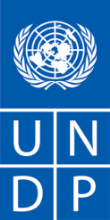 Запрос на подачу предложенийУважаемый господин / госпожа:Просим вас предоставить свое предложение на по разработке проекта установки и внедрения наземных оптико-сенсорных систем раннего обнаружения и оповещения лесных пожаров на территориях проектных ГЛУ и ООПТПри подготовке своего Предложения, пожалуйста, опирайтесь на Приложение 2 к настоящему документу.  Ваше предложение, состоящее из Технического и Финансового предложения, должно быть подано не позднее 18:00 по времени Астаны в пятницу, 15 марта 2019 года, по электронной почте на procurement.kz@undp.org.Ваше предложение должно быть представлено на , и быть действительным в течение, минимум, В процессе подготовки Предложения вы несете ответственность за то, чтобы оно достигло указанного адресата до крайнего срока подачи или точно в срок.  Предложения, принимаемые ПРООН после указанного крайнего срока, независимо от причины опоздания, рассматриваться не будут.  	Предлагаемые услуги рассматриваются и оцениваются на основе полноты Предложения и его соответствия требованиям, изложенным в Запросе на подачу предложений и все прочих приложениях, где приводятся подробные требования ПРООН.  Предложение, отвечающее всем требованиям, критериям оценки, и предлагающее оптимальное соотношение цены и качества, отбирается, и на его основе заключается контракт.  Любое предложение, не соответствующее данным требованиям, отклоняется.Любое расхождение между ценой за единицу товара и итоговой ценой подлежит пересчету со стороны ПРООН, при этом за основу берется цена единицы, а итоговая цена корректируется в соответствии с ней.  Если Поставщик услуг не принимает окончательную цену, основанную на пересчете ПРООН и исправлении ошибок, его Предложение отклоняется.  ПРООН, после получения Предложения, не будет принимать никаких изменений цены в связи с эскалацией, инфляцией, колебанием обменных курсов или любыми другими рыночными факторами.   На момент Заключения контракта или размещения Заказа на покупку ПРООН сохраняет за собой право менять (увеличивать или уменьшать) количество услуг и/или товаров, максимум, на двадцать пять процентов (25%) от всего предложения, без изменения цены за единицу или иных положений и условий.  Любой Контракт или Заказ на покупку, сформированный в результате данного Запроса на подачу предложений, подлежит действию Общих положений и условий, прилагаемых к настоящему документу.  Сам факт подачи Предложения подразумевает, что Поставщик услуг безусловно принимает Общие положения и условия ПРООН, приводимые в Приложении 3 к настоящему документу.Пожалуйста, примите к сведению, что ПРООН не обязуется принимать какое-либо Предложение, заключать контракт или размещать Заказ на покупку и не отвечает ни за какие расходы Поставщика услуг, связанные с подготовкой и подачей Предложения, вне зависимости от результата или способа проведения процесса отбора. 	Процедура опротестования для поставщиков ПРООН предназначена для того, чтобы дать возможность лицам или фирмам, не получившим Заказ на покупку или Контракт в конкурсном процессе.  Если вы считаете, что с вами обошлись несправедливо, подробную информацию о процедурах опротестования для поставщиков вы можете найти, пройдя по ссылке: http://www.undp.org/procurement/protest.shtml. 	ПРООН приветствует предотвращение и избежание конфликтов интересов со стороны Потенциального поставщика, когда вы сообщаете ПРООН, что вы, ваше дочернее предприятие или сотрудники были вовлечены в подготовку требований, проекта, смет и другой информации, используемых в данном Запросе на подачу предложений.  ПРООН нетерпима к мошенничеству и другой незаконной деятельности, и обязуется предотвращать, выявлять и расследовать все подобные действия и методы против ПРООН, а также третьих сторон, вовлеченных в деятельность ПРООН.  ПРООН ожидает от своих Поставщиков услуг соблюдения Кодекса поведения поставщика ООН, с которым можно ознакомиться, пройдя по ссылке: http://www.un.org/depts/ptd/pdf/conduct_english.pdfБлагодарим вас и ждем вашего Предложения.С уважением,Талгат Кертешев,Менеджер проектов01.03.2019Приложение1Описание требованийПриложение 2аФорма подачи ТЕХНИЧЕСКОГО предложения от поставщика услуг(Данная Форма подложит подаче только на официальном бланке Поставщика услуг)Кому:		Координатору отдела закупок ПРООН Казахстан	Ул. Мамбетова, 14	Астана, КазахстанУважаемый господин/госпожа:Мы, нижеподписавшиеся, настоящим предлагаем предоставление следующих услуг ПРООН в соответствии с требованиями, определенными Запросом на подачу предложений от , и всеми его приложениями, а также положениями Общих положений и требований к контрактам с ПРООН:Квалификация Поставщика услугПоставщик услуг должен описать и объяснить, как и почему он является наилучшей организацией, которая может удовлетворить требованиям ПРООН, указав следующее: Профиль – описание характера бизнеса, сферы компетенции, лицензий, сертификатов; наличие опыта работы вобласти проектирования информационных систем экологического мониторинга не менее 3-х лет, в том числе действующих; наличие свидетельств, сертификатов, дипломов, отзывов и других документов, подтверждающих опыт потенциального исполнителя на выполнение подобных услуг; наличие соответствующей материально-технической базы (программное обеспечение ГИС и дешифрирования космических снимков, высокоточное навигационное оборудование для определения координат и высот точек наблюдений (GPS, GNSS и др.), высотомер, квадрокоптер, компьютерное оборудование и оргтехника) для полноценного выполнения работ; представление подтверждающих документов (патентов) при наличии собственных конструктивных решений на выполнение подобных услуг в этой области.Регистрационные документы (свидетельство о государственной регистрации/перерегистрации, свидетельство о поставке на учет по НДС, устав).Последний финансовый отчет – отчет о доходах и балансовый отчет, чтобы показать финансовую стабильность, ликвидность, кредитный статус и рыночную репутацию, и т.д.;Досье достижений – список клиентов, получивших услуги, аналогичные требуемым ПРООН, с описанием объема контракта, его длительности и стоимости, а также с указанием контактных лиц;Письменное заявление о том, что компания не находится в списке Совета безопасности ООН 1267/1989, Списке отдела закупок ООН или ином списке неправомочности ООН.Предлагаемые методы оказания услугКвалификация основного персонала Если того требует Запрос на подачу предложений, Поставщик услуг должен предоставить:Имена и сведения о квалификации основного персонала, который будет выполнять услуги, с указанием руководителя группы и вспомогательного штата и т.д.;Резюме с указанием квалификации, если такое требование есть в Запросе на подачу предложений; Письменное подтверждение от каждого сотрудника, что он готов предоставлять свои услуги в течение всего срока контракта.Внимание: Необходимо наличие квалифицированных в области проектирования информационных систем экологического мониторинга, геоинформационных систем, дешифрирования космических снимков и экологическому мониторингу для полноценного выполнения работ по контракту. [Имя и подпись уполномоченного лица от Поставщика услуг][Должность][Дата]Приложение 2bФорма подачи ФИНАНСОВОГО предложения от поставщика услуг(Данная Форма подложит подаче только на официальном бланке Поставщика услуг)Кому:		Координатору отдела закупок ПРООН Казахстан	Ул. Бокейхана, 14	Астана, КазахстанУважаемый господин/госпожа:Мы, нижеподписавшиеся, настоящим предлагаем предоставление следующих услуг ПРООН в соответствии с требованиями, определенными Запросом на подачу предложений от , и всеми его приложениями, а также положениями Общих положений и требований к контрактам с ПРООН:Разбивка стоимости по каждому результату ** Заказчик сам может определить размеры выплат. Это будет основанием платежных траншейРазбивка стоимости по компонентам себестоимости :[Имя и подпись уполномоченного лица от Поставщика услуг][Должность][Дата]Приложение 3Программа Развития Организации Объединенных Наций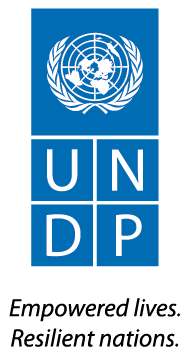 Договор на закупку Товаров и / или оказание Услугмежду Программой Развития Организации Объединенных Наций и [Название / имя Подрядчика]Настоящий Договор состоит из следующих документов, которые, в случае возникновения несоответствия, имеют преимущество друг перед другом в следующем порядке:Данная титульная страница («Титульная страница»).Специальные условия ПРООН [удалить, если не применяется].[Общие условия ПРООН для договоров] [Общие условия ПРООН для базовых (незначительных) договоров] [удалить, если не применяется, и удалить квадратные скобки].Техническое задание (ТЗ) и График платежей, которые включают описание услуг, предмет поставки и задачи по выполнению, плановые показатели, сроки поставки, график осуществления платежей и общую сумму договора [удалить, если не применяется].Техническая спецификация Товаров [удалить, если не применяется].Техническое и Финансовое предложение Подрядчика от [указать дату], с разъяснениями и уточнениями согласно утвержденному протоколу переговоров от [указать дату]; эти документы не прилагаются, но известны сторонам и находятся в их распоряжении, а также являются неотъемлемой частью настоящего Договора.Цены со скидкой [применяются в тех случаях, когда Подрядчик привлекается к сотрудничеству на основе долгосрочного соглашения; удалить, если не применяется].Все вышеперечисленное, включаявсе, на что ссылается этот документ, являет собой полный объем договоренностей («Договор») между Сторонами, при этом все предыдущие переговоры и / или договоренности, имеющие отношение к предмету настоящего Договора, теряют силу независимо от того, выполнены они в устной или в письменной форме.Настоящий Договор вступает в силу со дня проставления надлежащим образом уполномоченными представителями Сторон последней подписи на Титульной странице и прекращает свое действие в дату завершения Договора, указанную на Титульной странице. Внесение изменений и / или дополнений к настоящему Договору возможно лишь в случае оформления письменного соглашения надлежащим образом уполномоченными представителями Сторон.Настоящим удостоверяется, что должным образом уполномоченные на это представители Сторон подписали настоящий Договор от имени Сторон в месте и в день, указанные ниже.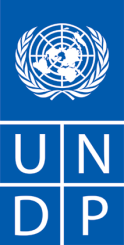 ОБЩИЕ УСЛОВИЯ ДЛЯ ДОГОВОРОВНастоящий Договор заключен между Программой Развития Организации Объединенных Наций, дочерним органом Организации Объединенных Наций, основанным Генеральной ассамблеей Организации Объединенных Наций (далее - «ПРООН»), с одной стороны, и компанией / предприятием или организацией, указанной на Титульной странице настоящего Договора (далее - «Подрядчик»), с другой стороны. ПРАВОВОЙ СТАТУС СТОРОН: ПРООН и Подрядчик далее именуются как «Сторона» или совместно «Стороны» по настоящему Договору, и: В соответствии, среди прочего, с Уставом Организации Объединенных Наций и Конвенции о Привилегиях и Иммунитетах Организации Объединенных Наций, Организация Объединенных Наций, включая ее дочерние органы, имеет полную правосубъектность и пользуется такими привилегиями и иммунитетами, которые необходимы для независимой реализации ее целей. Подрядчик должен иметь правовой статус независимого подрядчика по отношению к ПРООН и ничто из того, что изложено в договоре или имеет к нему отношение, не может рассматриваться как установление или создание между Сторонами взаимоотношений на уровне работодателя и работника или принципала и агента. Должностные лица, представители, сотрудники или субподрядчики каждой из Сторон не должны во всех отношениях считаться сотрудниками или агентами другой стороны, при этом каждая Сторона будет нести ответственность самостоятельно за все претензии, вытекающие из или в связи с наймом таких физических или юридических лиц. ОБЯЗАННОСТИ ПОДРЯДЧИКА: Подрядчик должен предоставить товары, указанные в Технической спецификации на Товары (далее - «Товары»), и / или предоставить услуги, указанные в Техническом задании и Графике платежей (далее - «Услуги»), с должной ответственностью и эффективностью, а также в соответствии с настоящим Договором. Подрядчик также должен предоставить всю техническую и административную поддержку, которая необходима для обеспечения своевременного и удовлетворительного предоставления Товаров и / или Услуг. В тех случаях, когда Договор предусматривает покупку Товаров, Подрядчик предоставляет ПРООН письменное доказательство доставки Товаров. Такое доказательство доставки должно как минимум включать счет, сертификат / свидетельство соответствия, а также другие товаросопроводительные документы, которые будут указаны в Технической спецификации на Товары. 2.3    Подрядчик подтверждает и гарантирует достоверность всей информации или данных, которые он предоставляет ПРООН для целей заключения настоящего Договора, а также качество исходных результатов и отчетов, предусмотренных настоящим Договором, с соблюдением самых высоких отраслевых и профессиональных стандартов. 2.4    Все сроки, указанные в настоящем Договоре, обязательны для осуществления поставки Товаров и / или оказания услуг. ДОЛГОСРОЧНОЕ СОГЛАШЕНИЕ: Если ПРООН привлекает Подрядчика на основе долгосрочного соглашения («ДС»), которая указана на Титульной странице настоящего Договора, следующие условия должны быть применены: ПРООН не гарантирует количество Товаров и / или Услуг, которое будет заказано в течение срока действия ДС. Любое структурное подразделение ПРООН, включая, среди прочего, подразделение Штабквартиры, Представительство страны или Региональный центр, а также любая организация структуры ООН, может заказывать Товары и / или Услуги у Подрядчика по этому Договору. Подрядчик обязуется предоставить Услуги и / или поставить Товары на условиях и в сроки, которые определены ПРООН и указаны в Заказе на покупку, регулируемый положениями и условиями настоящего Договора. Во избежание сомнений, ПРООН не имеет никаких правовых обязательств по отношению к Подрядчику до факта и момента выпуска Заказа на покупку. Товары и / или услуги должны предоставляться по ценам со скидками, которые прилагаются к настоящему Договору. Цены будут оставаться действительными в течение 3 лет от начальной даты, указанной на Титульной странице настоящего Договора. В случае любых выгодных технических изменений и / или снижения цен на товары и / или услуги в течение действия соглашения о предоставлении услуг, Подрядчик должен немедленно сообщить ПРООН об этом. ПРООН, в свою очередь, оценивает влияние любого такого события и может направить запрос на внесение изменений в соглашение о предоставлении услуг. Подрядчик должен каждые полгода направлять ПРООН отчет о поставленных товарах и / или предоставленных услугах, если иное не предусмотрено Договором. Все отчеты должны направляться Контактному лицу ПРООН, которое указано на Титульной странице настоящего Договора, а также в структурное подразделение ПРООН - заказчика товаров и / или услуг в отчетном периоде. Долгосрочное соглашение действует в течение максимум 2 лет и может быть продлено ПРООН еще на один год по взаимному согласию Сторон. ЦЕНА И ОПЛАТА: ФИКСИРОВАННАЯ ЦЕНА: Если в качестве способа оплаты выбрана Фиксированная цена, в соответствии с Титульной страницей этого Договора, ПРООН должна уплатить Подрядчику фиксированную сумму, указанную на Титульной странице настоящего Договора, за выполненную и полную поставку Товаров и / или предоставление Услуг. Указанная на Титульной странице настоящего Договора сумма не подлежит корректировкам или пересмотру в связи с изменением цен, валютными колебаниями или в связи с фактическими расходами, которые Подрядчик понес при выполнении Договора. ПРООН осуществляет платежи Подрядчику в суммах и согласно графика платежей, который предусмотрен Техническим заданием и Графиком платежей, после завершения Подрядчиком соответствующей поставки и после принятия ПРООН оригиналов счетов, предоставленных Подрядчиком Контактному лицу ПРООН, указанному на Титульной странице настоящего Договора, вместе со всей сопроводительной документацией, которую может потребовать ПРООН. В счетах должны указываться поставленные единицы с соответствующими суммами к оплате. Платежи, совершенные ПРООН Подрядчику, не освобождают Подрядчика от его обязательств по настоящему Договору и не должны считаться принятием ПРООН товаров и / или услуг, поставленных / предоставленных Подрядчиком. ВОЗМЕЩЕНИЕ РАСХОДОВ: Если Возмещение расходов выбрано способом оплаты согласно Титульной страницы этого Договора, за выполненную и полную поставку товаров и / или предоставление услуг ПРООН должна уплатить Подрядчику сумму, не превышающую общую сумму, указанную на Титульной странице настоящего Договора. Указанная сумма является максимальной общей суммой возмещения расходов по настоящемуДоговору. Детализация затрат, изложенная в Финансовой части Титульной страницы настоящего Договора, должна указывать максимальный размер каждой категории расходов, подлежащих возмещению по настоящему Договору. Подрядчик в своих счетах или финансовых отчетах (по запросу ПРООН) должен указать сумму фактических расходов к возмещению, которые он понес при поставке товаров и / или предоставлении услуг. Подрядчик не может оказывать услуги и / или поставлять товары или оборудование, материалы и другие товарно-материальные ценности (ТМЦ), которые могут привести к возникновению расходов, размер которых превышает сумму, указанную на лицевой странице этого договора, или максимальный размер каждой категории расходов, указанный в детализации расходов в Финансовом предложении без предварительного письменного согласования Контактным лицом ПРООН. 4.2.3    Подрядчик должен предоставить оригиналы счетов или финансовые отчеты (по запросу ПРООН) по товарам, поставленным в соответствии с Техническим заданием на Товары и/или Услуги и Графиком платежей. В таких счетах должны указываться поставленные единицы с соответствующими суммами к оплате. Они должны быть предоставлены Контактному лицу ПРООН вместе с сопроводительной документацией и актуальной стоимостью, которую может потребовать ПРООН. ПРООН осуществляет платежи Подрядчику после завершения Подрядчиком поставки соответствующей единицы (единиц) поставки согласно оригиналов счетов или финансовых отчетов (по запросу ПРООН) и после принятия ПРООН оригиналов счетов или финансовых отчетов. Такие платежи являются предметом любых особых условий возмещения, согласно детализации расходов в Финансовом предложении. Платежи, совершенные ПРООН Подрядчику, не освобождают Подрядчика от его обязательств по настоящему Договору и не должны считаться принятием ПРООН товаров и / или услуг, поставленных / предоставленных Подрядчиком. ПРЕДОПЛАТА: Если на Титульной странице настоящего Договора указана предоплата (авансовый платеж), Подрядчик должен предоставить оригинальный счет на сумму такого авансового платежа после подписания настоящего Договора Сторонами. Если авансовый платеж составляет 20 или более процентов общей стоимости договора, или составляет 30 тыс. долл. США или более, и должен быть осуществлен ПРООН после подписания Договора Сторонами, условием для осуществления такого платежа будет получение и прием ПРООН банковской гарантии или подтвержденного банком чека на полную сумму авансового платежа, которые действительны в течение всего периода действия договора и оформлены по форме, приемлемой для ПРООН. ПРЕДОСТАВЛЕНИЕ СЧЕТОВ И ОТЧЕТОВ: Все оригиналы счетов, финансовые и другие отчеты и сопроводительные документы, которые необходимы в соответствии с настоящим Договором, должны быть отправлены Подрядчиком почтой Контактному лицу ПРООН. По запросу Подрядчика и в случае согласия ПРООН счета и финансовые отчеты могут направляться ПРООН по факсу или электронной почте. Все отчеты и счета Подрядчик должен направлять Контактному лицу ПРООН, указанному на Титульной странице настоящего Договора. СРОК И СПОСОБ ОПЛАТЫ: Счета должны быть оплачены в течение 30 (тридцати) дней с момента их принятия ПРООН. ПРООН обязана делать все возможное для принятия оригинала счета или для информирования Подрядчика о его неприятии в течение обоснованного периода времени после получения такого счета. Если предоставляются услуги, то, в дополнение к счету, Подрядчик должен предоставить ПРООН отчет, в котором подробно описываются Услуги, которые предоставлялись по Договору в течение периода времени, охваченного каждым отчетом. ОТВЕТСТВЕННОСТЬ ЗА СОТРУДНИКОВ: В тех случаях, когда Договор предусматривает предоставление ПРООН услуг должностными лицами, сотрудниками, агентами, служащими, субподрядчиками и другими представителями Подрядчика (вместе - «персонал Подрядчика»), применяются следующие положения: Подрядчик отвечает и принимает на себя все риски и ответственность, связанные с его персоналом и имуществом. Подрядчик отвечает за профессиональную и техническую компетентность своего персонала, которому он поручает выполнять работы по Договору, и будет выбирать надежных и компетентных лиц, способных эффективно выполнять обязательства по Договору и которые при выполнении таких обязательств придерживаются местного законодательства и правил и отвечают высоким стандартам морально-этического поведения. Такой персонал Подрядчика должен быть квалифицированным с профессиональной точки зрения и, в случае необходимости работы с должностными лицами или персоналом ПРООН, должен быть способен делать это эффективно. Квалификация любого персонала, которому Подрядчик может поручить или предложить выполнения каких-либо обязательств по Договору, должна быть не хуже, или лучше, чем квалификация любого персонала, предложенного Подрядчиком с самого начала. На выбор и на исключительное усмотрение ПРООН: ПРООН имеет право проверять квалификацию персонала, предложенного Подрядчиком (напр., Резюме), до начала выполнения таким персоналом любых обязательств по Договору; квалифицированный персонал или должностные лица ПРООН вправе проводить собеседования с любым сотрудником, предложенным Подрядчиком для выполнения обязательств по Договору, до начала выполнения таким персоналом любых обязательств по Договору; и в случаях, когда в соответствии со статьей 8.4.1 или 8.4.2 выше ПРООН проверила квалификацию такого персонала Подрядчика, ПРООН вправе обоснованно отклонить любого сотрудника. Требования, приведенные в Договоре о количестве или квалификации персонала Подрядчика, могут меняться в ходе выполнения Договора. Любые такие изменения должны вноситься только после письменного уведомления о предложенных изменениях и после письменного согласования Сторонами таких изменений, при этом применяются следующие положения: ПРООН имеет право в любое время запросить в письменном виде замену любого из сотрудников Подрядчика, а Подрядчик в таком случае не должен необоснованно отклонять такую просьбу. Никто из персонала Подрядчика, которому поручено исполнять обязанности по Договору, не может быть отозван или заменен без предварительного письменного согласия ПРООН, при этом ПРООН не может необоснованно задерживать с предоставлением такого согласия. Отзыв или замена персонала Подрядчика должна осуществляться как можно быстрее и таким образом, чтобы это не имело негативных последствий на выполнение обязательств по Договору. Все расходы, связанные с отзывом или заменой персонала Подрядчика, в любом случае несет исключительно Подрядчик. Ни одна просьба ПРООН отозвать или заменить персонал Подрядчика не должна считаться прекращением, полным или частичным, действия Договора, при этом ПРООН не несет ответственности за отозванный или замененный персонал. Если просьба отозвать или заменить персонал Подрядчика не основывается на невыполнении или невозможности выполнения Подрядчиком своих обязательств по Договору, ненадлежащем исполнении обязанностей персоналом, или на несостоятельности такого персонала корректно работать с должностными лицами и персоналом ПРООН, в таком случае, в результате такой просьбы отозвать или заменить персонал Подрядчика, Подрядчик не будет нести ответственность за любые задержки при выполнении им своих обязательств по Договору, которые, главным образом, стали результатом отзыва или замены такого персонала. Ничто в изложенных выше пунктах 8.3, 8.4 и 8.5 нельзя считать создающим для ПРООН любых обязательств по отношению к персоналу Подрядчика, которому поручено выполнение работ по Договору, при этом исключительную ответственность за такой персонал будет продолжать нести Подрядчик. Подрядчик отвечает за то, что весь персонал, которому Подрядчик поручил выполнение любых обязательств по Договору и который может иметь доступ к любым помещениям и другому имуществу ПРООН, должен: пройти проверку безопасности или отвечать требованиям такой проверки, о которых ПРООН сообщила Подрядчику, включая, среди прочего, проверку на наличие судимостей; при нахождении на территории помещений или имущества ПРООН предъявлять такие идентифицирующие документы, которые могут быть приняты и предоставлены должностным лицам службы безопасности ПРООН, при этом в случае отзыва или замены любого персонала, или при прекращении или завершении действия Договора, такой персонал должен вернуть ПРООН все такие идентифицирующие документы для их аннулирования. В течение 1 (одного) рабочего дня с момента получения информации о том, что правоохранительные органы обвинили кого-либо из сотрудников Подрядчика, у которого есть доступ к любым помещениям ПРООН в совершении правонарушения, кроме незначительных нарушений правил дорожного движения, Подрядчик должен в письменном виде сообщить ПРООН об известных на тот момент подробностях обвинения, а также продолжать информировать ПРООН о всех существенных изменениях в решении таких обвинений. Вся деятельность Подрядчика, в том числе хранения оборудования, материалов, ТМЦ и запчастей, на территории помещений или имущества ПРООН должна ограничиваться согласованными или разрешенными ПРООН участками. Персонал Подрядчика не должен заходить или находиться на территории, в помещениях или с имуществом ПРООН, а также не должен хранить или утилизировать любое свое оборудование или материалы на таких участках, без соответствующего разрешения ПРООН. Подрядчик должен (і) разработать соответствующий план безопасности и внедрить его с учетом обстановки в стране и на территории предоставления услуг; и (іi) принять на себя все риски и ответственность за безопасность и полную реализацию плана безопасности. ПРООН оставляет за собой право проверять наличие такого плана и предлагать изменения к нему в случае необходимости. Отсутствие соответствующего плана безопасности, требуемое этим документом, а также его невыполнение, будет считаться нарушением условий настоящего Договора. Несмотря на вышеуказанное, Подрядчик будет продолжать нести ответственность за безопасность своего персонала и имущество ПРООН, которое находится у него на хранении, в соответствии с пунктом 8.10 выше. ПЕРЕУСТУПКА ПРАВ: За исключением пункта 9.2 ниже, Подрядчик не может переуступать, отчуждать, передавать в залог или любым другим образом распоряжаться Договором, любой его частью, или любым правом, претензией или обязательством по Договору без предварительного письменного разрешения ПРООН. Любое такое отступление, передача, предание в залог или распоряжение Договором, любой его частью, любыми правами, претензиями или обязательствами по ним, или любая попытка такого распоряжения, не будет иметь юридической силы для ПРООН. За исключением случаев, когда это касается определенных уже согласованных субподрядчиков, Подрядчик может передавать любые свои обязательства по настоящему Договору только при условии предварительного письменного разрешения ПРООН. Любая такая передача или любая попытка такой передачи в других случаях не будет иметь юридической силы для ПРООН. Подрядчик вправе переуступать или иным образом передавать Договор субъектуправопреемнику, который появился в результате реорганизации предприятия Подрядчика, при условии, что:такая реорганизация не является результатом процедуры банкротства, ликвидации или других подобных процедур; и такая реорганизация возникает в результате продажи, слияния или поглощения всех или существенной части активов или прав собственности Подрядчика; и Подрядчик безотлагательно информирует ПРООН о такой уступку или передаче прав при первой возможности; и лицо-реципиент такой уступки или передачи в письменном виде соглашается соблюдать условия и положения Договора, при этом такое письменное согласие должно быть безотлагательно предоставлено ПРООН сразу после такой уступки или передачи.   ПРИВЛЕЧЕНИЕ СУБПОДРЯДЧИКОВ: Если Подрядчику необходимы услуги субподрядчиков для выполнения каких-либо обязательств по Договору, Подрядчик должен получить предварительное письменное согласие ПРООН. ПРООН имеет право, по своему усмотрению, проверять квалификацию любых субподрядчиков и отклонять любого предложенного субподрядчика, которого ПРООН обоснованно считает неквалифицированным для выполнения обязательств по Договору. ПРООН вправе требовать, чтобы любой субподрядчик покинул помещение ПРООН, без предоставления каких-либо объяснений такого требования. Любое такое отклонение или любое такое требование не предоставляет Подрядчику право требовать любой отсрочки выполнения или заявлять любые оправдания невыполнения любого из его обязательств по Договору, при этом Подрядчик несет исключительную ответственность за все услуги и обязательства, которые предоставляются и выполняются его субподрядчиками. Условия любого субподряда должны регулироваться и толковаться в полном соответствии со всеми положениями и условиями Договора. ПРИОБРЕТЕНИЕ ТОВАРОВ: В случае, если Договор или любая его часть предусматривает любое приобретение Товаров и если иное конкретно не указано в нем, для таких покупок по Договору применяются следующие условия: ДОСТАВКА ТОВАРОВ: Подрядчик должен передать или предоставить товары, а ПРООН должна получить Товары, в месте, определенном для доставки Товаров, и в срок, определенный договором для доставки Товаров. Подрядчик должен предоставить ПРООН товаросопроводительную документацию (включая, среди прочего, товарно-транспортные накладные, грузовые авианакладные, и коммерческие счета), указанную в Договоре или, в других случаях, которая обычно используется в торговле. Все руководства, инструкции, образцы и другая информация, касающаяся Товаров, должны быть выполнены на английском языке, если иное не предусмотрено договором. Если Договор не предусматривает иного (включая, среди прочего, любые «Инкотермс» или подобные коммерческие условия), то весь риск потери, повреждения или уничтожения Товаров будет нести исключительно Подрядчик до момента физической доставки Товаров ПРООН в соответствии с условиями Договора. Доставка Товаров сама по себе не считается принятием Товаров ПРООН. ОСМОТР (ПРОВЕРКА) ТОВАРОВ: Если Договор предусматривает, что товары подлежат осмотру (проверке) до их доставки, Подрядчик должен сообщить ПРООН, когда Товары будут готовы для осмотра (проверки) перед доставкой. Несмотря на любой осмотр (проверку) перед доставкой, ПРООН или ее компетентные инспекторы могут также проверять Товары после доставки для того, чтобы убедиться в соответствии Товаров применимым техническим требованиям или другим требованиям Договора. Все разумные возможности и поддержка, включая, среди прочего, доступ к чертежам и производственным данным, должны предоставляться ПРООН или компетентным инспекторам бесплатно. Ни проведение осмотра Товаров, ни неспособность проведения такого осмотра не освобождает Подрядчика от любой из его гарантий или от выполнения им каких-либо обязательств по Договору. УПАКОВКА ТОВАРОВ: Подрядчик должен упаковать Товары для доставки в соответствии с самыми высокими стандартами экспортной упаковки в соответствии с типом, количеством и способом транспортировки Товаров. Товары необходимо упаковывать и маркировать надлежащим образом в соответствии с указаниями, приведенными в Договоре, или, в других случаях, как это обычно делается в торговле, и в соответствии с любыми требованиями применимого законодательства или с требованиями перевозчиков и производителей Товаров. На упаковке должны быть указаны, в частности, номер договора или Заказ на покупку, вся идентификационная информация, предоставленная ПРООН, а также любая другая информация, которая необходима для корректного сохранения и безопасной доставки Товаров. Если иное не указано в Договоре, Подрядчик не имеет права на возврат упаковочных материалов. ТРАНСПОРТИРОВКА И ФРАХТ: Если Договор не предусматривает иного (включая, среди прочего, любые «Инкотермс» или подобные коммерческие условия), Подрядчик будет нести исключительную ответственность за проведение всей организационной работы по транспортировке и за оплату фрахта и страховых расходов за перевозку и доставку товаров в соответствии с требованиями Договора. Подрядчик должен обеспечить своевременное получение ПРООН всех необходимых транспортных документов для того, чтобы ПРООН смогла принять доставку Товаров в соответствии с требованиями Договора.   ГАРАНТИИ: Если иное не указано в Договоре, то в дополнение к и не ограничивая действие любых других гарантий, средств защиты и прав ПРООН, которые указаны или возникают в связи с Договором, Подрядчик гарантирует и подтверждает, что:   Товары, включая всю упаковку, соответствуют техническим условиям, пригодны для целей, для которых эти товары обычно используются, и для любых целей, которые четко определены в письменном виде в Договоре, однородного качества и не содержат любых конструктивных, материальных и производственных ошибок и дефектов;    Если Подрядчик не является производителем Товаров, Подрядчик должен позволить ПРООН воспользоваться преимуществами гарантий всех производителей в дополнение ко всем остальным гарантиям, предоставление которых требуется согласно Договору;    Качество, количество и описание Товаров соответствуют требованиям Договора, включая прибытия Товаров к месту назначения, где начинают действовать характерные для этого места условия;    В отношении Товаров отсутствуют какие-либо права требования со стороны любой третьей стороны, включая претензии о нарушении каких-либо прав интеллектуальной собственности, включая, среди прочего, патенты, авторские права и коммерческие тайны;    Товары являются новыми и ранее не использовались;    Все гарантии остаются в силе после любой доставки Товаров и будут такими в течение как минимум 1 (одного) года с момента принятия Товаров ПРООН в соответствии с Договором;    11.5.7 В течение любого периода действия гарантий Подрядчика и в случае направления ПРООН сообщения о несоответствии Товаров требованиям Договора, Подрядчик должен безотлагательно и за собственные средства устранить такое несоответствие или, в случае невозможности сделать это, заменить дефектные товары на Товары такого же или более высокого качества, или за свой счет отозвать дефектные Товары и полностью возместить ПРООН всю сумму, которую ПРООН уплатилазапокупкудефектныхТоваров; и 11.5.8 Подрядчик обязуется продолжать предоставлять ПРООН любые услуги, которые могут понадобиться в связи с любыми гарантиями Подрядчика согласно Договору.    ПРИНЯТИЕ ТОВАРОВ: ПРООН ни в коем случае не обязана принимать любые товары, не соответствующие условиям или требованиям Договора. ПРООН может установить в качестве условия принятия Товаров успешное завершение приемочных испытаний, которые могут быть указаны в договоре или иным образом согласованы Сторонами в письменном виде. ПРООН ни в коем случае не должна быть обязана принять любые товары до тех пор, пока в ПРООН не будет возможности провести проверку Товаров после их доставки. Если Договором предусмотрено, что ПРООН обязана предоставить письменное подтверждение о приеме Товаров, Товары не будут считаться принятыми до тех пор, пока ПРООН фактически не предоставит такого письменного подтверждения. Ни в коем случае факт совершения платежа ПРООН не считается принятием Товаров. НЕПРИНЯТИЕ ТОВАРОВ: Несмотря на любые права или средства правовой защиты, доступны ПРООН по Договору, в случае, если какие-либо товары являются дефектными или иным образом не соответствуют техническим или другим требованиям Договора, ПРООН, по своему выбору, может не принять Товары или отказаться принимать их, а Подрядчик, в течение 30 (тридцати) дней после получения от ПРООН уведомления о таком непринятии Товаров или отказе их принятия, должен, на выбор ПРООН:   полностью вернуть ПРООН стоимость Товаров после их возвращения или вернуть ПРООН частичную стоимость Товаров по возвращению их части;  илиотремонтировать Товары таким образом, чтобы они стали соответствовать техническим или другим требованиям Договора;   илизаменить Товары равноценными или более высокого качества;  иоплатить все расходы, связанные с ремонтов или возвратом дефектных Товаров, а также расходы на хранение любых таких дефектных Товаров и на доставку любых заменяемых Товаров в ПРООН.    В том случае, когда ПРООН решает вернуть любой из Товаров по причинам, указанным в статье 11.7 выше, ПРООН может приобрести товары в другом месте или у другого поставщика. В дополнение к любым другим правам или средствам правовой защиты, доступных ПРООН по Договору, включая, среди прочего, право прекратить действие Договора, Подрядчик должен нести ответственность за любые дополнительные расходы сверх согласованной стоимости Договора, являющихся результатом любой такой закупки, включая среди прочего , расходы на участие в процедуре такой закупки, а ПРООН имеет право на получение от Подрядчика компенсации любых подтвержденных расходов, которые ПРООН понесла в связи с хранением Товаров для Подрядчика.   ПРАВО СОБСТВЕННОСТИ: Подрядчик подтверждает и гарантирует, что Товары, которые доставляются по Договору, не обремененные правом собственности или другими имущественными правами каких-либо третьих лиц, включая, среди прочего, любые права залога или обеспечительные права. Если иное явно не указано в Договоре, право собственности на товары переходит от Подрядчика к ПРООН после доставки Товаров и их принятия ПРООН в соответствии с требованиями Договора.   ЛИЦЕНЗИЯ НА ЭКСПОРТ: Подрядчик несет ответственность за получение любых экспортных лицензий по отношению к Товарам, изделиям или технологиям, включая программное обеспечение, которые продаются, доставляются, лицензируются или иным образом предоставляются ПРООН по Договору. Подрядчик должен получить все такие экспортные лицензии в оперативном режиме. Согласно и без всякого отказа от привилегий и иммунитетов ПРООН, ПРООН должна предоставлять Подрядчику всю возможную поддержку, которая необходима для получения любой такой экспортной лицензии. В том случае, когда любой государственный орган отказывает, задерживает или препятствует Подрядчику получить такую экспортную    лицензию, Подрядчик должен немедленно обратиться к ПРООН с тем, чтобы ПРООН смогла принять соответствующие меры для решения такого вопроса. ВОЗМЕЩЕНИЕ УБЫТКОВ: Подрядчик обязан гарантировать возмещение убытков, обезопасить и защитить за свой счет ПРООН, ее должностных лиц, агентов и сотрудников от любого рода исков, претензий, требований и любого рода ответственности, в том числе судебных расходов, расходов на адвокатов, платежей по возмещению вреда, основанных или возникающих в результате или в связи с:   утверждениями или претензиями о том, что использование ПРООН любых запатентованных устройств или материалов, защищенных авторским правом, или любых других товаров, имущества или услуг, предоставленных или лицензированных ПРООН в соответствии с условиями Договора, частично или полностью, отдельно или в сочетании предусмотренных опубликованными Подрядчиком техническими условиями на такие устройства и др., или иным образом одобренных определенным образом Подрядчиком, является нарушением любого патента, авторского права, товарного знака или иного права интеллектуальной собственности любой третьей стороны;    илилюбыми действиями или упущениями Подрядчика, или любого его субподрядчика, или любого другого лица прямо или косвенно нанятого ими при исполнении Договора, что привело к возникновению правовой ответственности перед лицом, которое не является стороной Договора, включая, среди прочего, требования и обязательства в виде требований о компенсации работникам.    12.2 Освобождение от убытков, изложенные в пункте 12.1.1 выше, не применяются к следующему:   12.2.1 Любая претензия о нарушении прав, возникающая в результате соблюдения Подрядчиком определенных письменных инструкций ПРООН о внесении изменений в характеристики товаров, имущества, оборудования или других ТМЦ, или о способе выполнения Договора, или которые требуют использования характеристик, которые обычно не используются Подрядчиком;  или12.2.2 Любая претензия о нарушении прав, которая возникает в результате дополнений или изменений в любых товарах, имуществе, материалах, оборудовании, других ТМЦ или любых их компонентов, поставляемых по Договору, в том случае, когда такие изменения сделала ПРООН или другая сторона, которые действовала по поручению ПРООН.    В дополнение к изложенным в настоящем пункте 12 обязательств по возмещению убытков Подрядчик обязан за свой счет защищать ПРООН и ее должностных лиц, агентов и сотрудников, в соответствии с настоящим пунктом 12, независимо от того, привели такие иски, претензии и требования к любым убыткам или ответственности или нет.   ПРООН должна сообщить Подрядчику о любых таких исках, претензиях, требованиях, убытках или ответственности в пределах разумного периода времени после получения ею фактического сообщения о таких событиях. Подрядчик берет на себя всю полноту контроля над защитой по любым таким искам, претензиям или требованием и над всеми переговорами в связи с их улаживанием или решением, за исключением случаев, касающихся заявления или защиты привилегий и иммунитетов ПРООН или любой либо связанного с этим вопроса, заявлять и защищать которые имеет право только ПРООН. ПРООН имеет право за свой счет и по своему усмотрению выбрать независимого юридического консультанта для представления ПРООН в любых таких исках, претензиях или требованиях.   В случае, если использование ПРООН любых товаров, имущества или услуг, предоставленных или лицензированных ПРООН Подрядчиком, полностью или отдельно, в любом иске или производстве запрещено по любым причинам, временно или постоянно, или считается нарушением любого патентного или авторского права, права на использование товарного знака или любого другого права интеллектуальной собственности, или, в случае решения путем мирового соглашения запрещено, ограничено или иным образом затруднено, Подрядчик должен за свой счет, безотлагательно:   приобрести для ПРООН неограниченное право на продолжение использования таких Товаров и Услуг, предоставляемых ПРООН;    полностью или частично заменить или изменить Товары и / или Услуги, предоставляемые ПРООН, на эквивалентные или лучше товары и / или услуги или их часть, не нарушающие такие права;   иливернуть ПРООН полную стоимость, уплаченную ПРООН за право владения или использования таких Товаров, имущества, Услуг или их части.    СТРАХОВАНИЕ И ОТВЕТСТВЕННОСТЬ: Подрядчик должен оперативно компенсировать ПРООН любые убытки или повреждения имущества ПРООН, которые произошли по вине персонала Подрядчика или любого из его субподрядчиков, или любого другого лица, прямо или косвенно нанятого Подрядчиком или любым из его субподрядчиков в ходе выполнения Договора.   Если иное не указано в Договоре, то до начала выполнения любых других обязательств по Договору и в соответствии с любыми ограничениями, указанными в Договоре, Подрядчик должен обеспечить на период действия Договора, на период продления его срока действия, а также на любой обоснованно необходимый для решения вопроса убытков период после любого прекращения действия Договора:   страхование от всех рисков по отношению к имуществу Подрядчика и любого оборудования, используемого для выполнения Договора;    страхование компенсации работникам или его эквивалент, или страхование ответственности работодателя, или его эквивалент, в отношении персонала Подрядчика, при этом такое страхование должно быть достаточным для покрытия всех исков относительно травм, гибели и потери трудоспособности или покрытия любых других компенсаций, которые необходимо выплатить по закону, в связи с выполнением Договора;    страхование ответственности соответствующего размера для покрытия всех исков, в том числе исков о гибели и телесных травм, ответственности за качество выпускаемой продукции, ответственности подрядчика в случае телесных повреждений или вреда третьим лицам в результате завершенных работ, личного вреда и ущерба, причиненного при рекламировании , которые возникают в результате или в связи с исполнением Подрядчиком своих обязательств по Договору, включая, среди прочего, ответственность, возникающую в результате или в связи с действиями или бездействием Подрядчика, его персонала, агентов или приглашенных поставщиков, либо с использованием во время выполнения Договора любых транспортных средств, лодок, воздушных судов или других транспортных средств и оборудования, независимо от того, принадлежат они Подрядчику или нет;    илюбое другое страхование, которое ПРООН и Подрядчик могут согласовать в письменном виде.    Полисы страхования ответственности Подрядчика должны также покрывать субподрядчиков, все расходы на защиту и включать стандартное положение о «взаимной ответственности сторон».   Подрядчик осознает и соглашается, что ПРООН не принимает на себя ответственность за обеспечение покрытия страхования жизни, здоровья, страхования от несчастных случаев, страхования во время путешествий или любого другого страхового покрытия, которое может быть необходимым или желательным по отношению к персоналу, который выполняет работы и предоставляет услуги Подрядчику в связи с Договором.   За исключением страхования компенсации работников или любой программы самострахования, обеспеченных Подрядчиком и одобренных ПРООН по своему усмотрению в целях выполнения требований Подрядчика по обеспечению страхования по Договору, страховые полисы, необходимые по Договору, должны содержать следующее:   указывать ПРООН дополнительным застрахованным лицом в соответствии с полисами страхования ответственности, включая, в случае необходимости, право отдельного индоссамента по полису;    включать отказ от суброгации прав страховщика Подрядчика относительно ПРООН;    предполагать, что ПРООН должна получить от страховщика Подрядчика письменное уведомление не позднее чем за 30 (тридцать) дней до аннулирования или существенного изменения покрытия;   ивключать положения об ответе на изначально свободной от взносов основе, по отношению к любому другому страхованию, которое должно быть доступно для ПРООН.    Подрядчик отвечает за финансирование всех сумм в пределах любого минимума, который не подлежит страхованию, или франшизы.   За исключением любой программы самострахования, обеспеченной Подрядчиком и принятой ПРООН в целях выполнения требований Подрядчика по обеспечению страхования по Договору, Подрядчик должен организовать и поддерживать страхование по Договору в страховых компаниях с хорошей репутацией, которые имеют благополучное финансовое положение и которые приемлемы для ПРООН. До начала каких-либо обязательств по Договору Подрядчик должен предоставить ПРООН подтверждение того, что Подрядчик организовал страхование в соответствии с требованиями Договора, котрое оформлено в виде страхового свидетельства или другой форме, которую может обоснованно требовать ПРООН. ПРООН оставляет за собой право получить любые   страховые полисы или описания программ страхования, которые Подрядчик должен обеспечивать в соответствии с Договором, направив Подрядчику соответствующий письменный запрос. Независимо от положений пункта 13.5.3 выше, Подрядчик должен немедленно сообщать ПРООН о каком-либо аннулировании или существенном изменении страхового покрытия, необходимого по Договору. Подрядчик осознает и соглашается, что ни требование организации и обеспечения страхования в порядке, установленном Договором, ни сумма любой страховки, включая, среди прочего, любую франшизу или минимум, не подлежащий страхованию, в связи с этим, ни в коем случае будут ограничивать ответственность Подрядчика, возникающую в результате или в связи с Договором.   14.    ПРЕПЯТСТВИЯ И ПРАВА УДЕРЖАНИЯ:Подрядчик не должен создавать или допускать              представление любым лицом искового заявления или ведения дела по иску в любом государственном учреждении или в ПРООН относительно содержания под залогом, ареста или           иного препятствия текущих или будущих выплат Подрядчику за выполненную работу или за           Товары или материалы, предоставленные в рамках Договора, или в силу другой претензии или             требования по отношению к Подрядчику или ПРООН.ОБОРУДОВАНИЕ, ДОСТАВЛЕННОЕ ПРООН ПОДРЯДЧИКУ: Право собственности на любое оборудование и ТМЦ, которые ПРООН может предоставлять Подрядчику для выполнения каких-либо обязательств по Договору, остается за ПРООН, при этом все такое оборудование подлежит возврату ПРООН после завершения договора или когда оно больше не нужно Подрядчику. При возвращении ПРООН такое оборудование должно быть в том же состоянии, в котором оно находилось на момент предоставления Подрядчику с учетом обычного износа, а Подрядчик должен нести ответственность за возмещение ПРООН любого ущерба, повреждения или ухудшения характеристик оборудования сверх обычного износа. АВТОРСКОЕ, ПАТЕНТНОЕ И ДРУГИЕ ИМУЩЕСТВЕННЫЕ ПРАВА: Если иное четко не определено в письменном виде в Договоре, ПРООН сохраняет за собой право на интеллектуальную собственность и другие имущественные права в полном объеме, включая, среди прочего, патенты, авторские права и товарные знаки продуктов, процессов, изобретений, идей, «ноу-хау» или документации и других материалов, созданных или разработанных Подрядчиком для ПРООН в рамках Договора, и непосредственно связаны или созданы, подготовлены, собранные в результате или в процессе выполнения Договора. Подрядчик осознает и соглашается, что такие продукты, документы и другие материалы являются частью работ, выполненных по найму для ПРООН.                           Тем не менее, если такая интеллектуальная собственность или другие имущественные права состоят в интеллектуальной собственности или иных имущественных правах Подрядчика, которые (і) существовали до момента выполнения Подрядчиком своих обязательств по Договору, либо (іі), которые Подрядчик может создать или получить, или которые были созданы или получены независимо от выполнения Подрядчиком своих обязательств по Договору, ПРООН не будет претендовать на право собственности на них, а Подрядчик предоставит ПРООН бессрочную лицензию на использование такой интеллектуальной собственности или других имущественных прав исключительно для целей и в соответствии с требованиями Договора.                           По требованию ПРООН, Подрядчик принимает все необходимые меры, оформляет все необходимые документы и в целом оказывает поддержку в обеспечении таких имущественных прав и их передачи ПРООН в соответствии с требованиями действующего законодательства и договора.                           В соответствии с вышеизложенными положениями все карты, чертежи, фотографии, планы, отчеты, сметы, рекомендации, документы и другие сведения, составленные или полученные Подрядчиком в рамках Договора, являются собственностью ПРООН, должны быть предоставлены для использования и проверки ПРООН в обоснованные сроки и в обоснованном месте, являются конфиденциальной информацией и должны передаваться только уполномоченным должностным лицам ПРООН по завершении работ в рамках Договора.                           РЕКЛАМА И ИСПОЛЬЗОВАНИЕ НАЗВАНИЯ, ЭМБЛЕМЫ ИЛИ ОФИЦИАЛЬНОЙ ПЕЧАТИ ПРООН ИЛИ ОРГАНИЗАЦИИ ОБЪЕДЕНЕННЫХ НАЦИЙ: Подрядчик не может рекламировать или иным образом разглашать для целей коммерческой выгоды или деловой репутации свои договорные отношения с ПРООН; Подрядчик также не должен любым способом использовать название, герб или официальную печать ПРООН или ООН или любое сокращение названия ПРООН или ООН в связи со своей деятельностью или по другим причинам без предварительного письменного разрешения ПРООН. КОНФИДЕНЦИАЛЬНОСТЬ ДОКУМЕНТОВ И ИНФОРМАЦИИ: Информация и данные, которые считаются собственностью любой из Сторон или которые передаются или разглашаются одной Стороной («Разглашающая сторона») другой Стороне («Принимающая сторона») в ходе выполнения Договора, и которые обозначаются как конфиденциальные («Информация»), должны храниться такой Стороной конфиденциально, при этом работа с такой информацией производится следующим образом: Принимающаясторонадолжна:                           проявлять такую же осторожность и благоразумие для предотвращения раскрытия, публикации или распространения Информации Разглашающей стороны, которую она проявляет по отношению к подобной собственной Информации и которую она не желает раскрывать, публиковать или распространять;  ииспользовать Информацию Разглашающей стороны исключительно для тех целей, для которых такая информация была раскрыта.    При наличии в Принимающей стороны письменного соглашения со следующими физическими или юридическими лицами, которые владеют конфиденциальной Информацией в соответствии с Договором и настоящим пунктом 18, Принимающая сторона может раскрывать Информацию:                           любой другой стороне по предварительному письменному согласию Разглашающейстороны;   исотрудникам, должностным лицам, представителям и агентам Принимающей стороны, которым нужно знать такую Информацию для выполнения своих обязательств по Договору, а также сотрудникам, должностным лицам, представителям и агентам любых юридических лиц, подконтрольных Принимающей стороне или контролируемых Принимающей стороной, или с которыми Принимающая сторона находится под совместным управлением, которым нужно знать такую Информацию для выполнения своих обязательств по Договору при условии, что для таких целей подконтрольное юридическое лицо означает:    коммерческая организация, более 50% (пятидесяти процентов) голосующих акций которой находятся в собственности или иным образом подконтрольны, прямо или косвенно, Стороне;   илилюбое юридическое лицо, эффективное административное управление которой осуществляет Сторона;   илидля ООН, главный или дочерний орган ООН, учрежденный в соответствии с Уставом Организации Объединенных Наций.    Подрядчик может раскрыть Информацию в объеме, требуемом законодательством, при условии соответствия привилегиям и иммунитетам ООН и не исключая их, Подрядчик предварительно направит ПРООН письменный запрос на раскрытие Информации, дабы предоставить ПРООН обоснованную возможность принять защитные или любые другие меры, необходимые перед любым раскрытием такой информации.                           ПРООН может раскрывать Информацию в объеме согласно Уставу ООН, резолюциям или регламенту Генеральной Ассамблеи или в соответствии с правилами, опубликованными ниже.                           Принимающая сторона не должна сталкиваться с препятствиями при раскрытии Информации, которую Принимающая сторона получила от третьих сторон без каких-либо ограничений, а Разглашающая сторона раскрыла третьей стороне без каких-либо обязательств в части конфиденциальности и которая уже была известна Принимающей стороне ранее, или которую Принимающая сторона могла получить полностью независимо от раскрытия, которое описывается здесь.                           Эти обязательства и ограничения в сфере конфиденциальности информации будут действовать в течение срока действия Договора, включая любое продление его срока действия, а также остаются в силе после прекращения действия Договора.                           ФОРС-МАЖОР; ДРУГИЕ ИЗМЕНЕНИЯ УСЛОВИЙ: В случае возникновения и в максимально короткое время после возникновения причин, которые привели к форс-мажорным обстоятельствам, пострадавшая Сторона должна в письменном виде с подробным описанием ситуации проинформировать другую Сторону о таких обстоятельствах или причинах, если в связи с возникновением таких причин пострадавшая Сторона частично или полностью не может выполнять свои обязанности и обязательства по Договору. Пострадавшая сторона также должна проинформировать другую Сторону о любых других изменениях условий или о возникновении любого события, что препятствует или может препятствовать выполнению пострадавшей Стороной Договора. Не позднее чем через 15 (пятнадцать) дней после уведомления о форс-мажорных обстоятельствах или других изменениях условий пострадавшая Сторона также должна предоставить другой Стороне отчет об ожидаемых расходах, которые могут быть понесены во время действия измененных условий или во время действия форс-мажорных обстоятельств. После получения необходимого сообщения или сообщений, указанных в этом пункте, Сторона, которая не пострадала в результате возникновения форс-мажорных обстоятельств, должна принять такие меры, которые целесообразны или необходимы при определенных обстоятельствах, включая предоставление пострадавшей Стороне обоснованной отсрочки в выполнении каких либо обязательств по Договору. Если по причине форс-мажорных обстоятельств Подрядчик не сможет полностью или частично выполнять свои обязанности и обязательства по Договору, ПРООН имеет право приостановить или расторгнуть Договор на тех же условиях, которые предусмотрены пунктом 20 «Порядок расторжения Договора», но срок предоставления уведомления составит 7 (семь) дней вместо 30 (тридцати). В любом случае ПРООН сможет признать Подрядчика таким, что на постоянной основе в состоянии выполнять свои обязательства по Договору, если Подрядчик не сможет их выполнять полностью или частично по причине форс-мажорных обстоятельств в течение периода более 90 (девяносто) дней.                           Под форс-мажорными обстоятельствами в данном пункте подразумеваются непредвиденные и непреодолимые стихийные бедствия, война (объявленная и необъявленная), оккупация, революция, восстание, террористические акты или другие обстоятельства подобного характера или силы, при условии, что такие обстоятельства возникли по причинам, которые Подрядчик не мог контролировать, а также не по вине или небрежности Подрядчика. Подрядчик осознает и соглашается с тем, что в отношении каких-либо обязательств по Договору, которые должны быть выполнены в регионах, где ПРООН вовлечена, готовится участвовать или заканчивает принимать участие в любых миротворческих, гуманитарных или подобных операциях, любые задержки или невыполнение таких обязательств в результате или в связи с тяжелыми  условиями в таких регионах или любыми проявлениями общественного беспорядка в таких регионах не должно относиться к форс-мажорным обстоятельствам в рамках Договора. РАСТОРЖЕНИЕ ДОГОВОРА: Любая из Сторон может расторгнуть Договор по уважительным причинам полностью или частично, направив другой Стороне соответствующее письменное уведомление за 30 (тридцать) дней до предполагаемой даты расторжения Договора. Начало процедур мирового соглашения или арбитража в соответствии с пунктом 23 «Урегулирование споров» не должен рассматриваться в качестве «причины» для разрыва или, в противном случае, само по себе являться расторжением Договора.                           ПРООН имеет право расторгнуть Договор в любое время, направив Подрядчику письменное уведомление, в любом случае, когда полномочия ПРООН по выполнению Договора или финансирование ПРООН по Договору сокращаются или прекращаются полностью или частично. Кроме того, если иное не предусмотрено Договором, ПРООН может расторгнуть Договор без объяснения причин, направив Подрядчику предварительное письменное уведомление за 60 (шестьдесят) днейдорасторжения.                           В случае расторжения договора и после получения уведомления о расторжении по инициативе ПРООН, Подрядчик должен, если другое не предусмотрено ПРООН в уведомлении о расторжении или в другом письменном виде:                           немедленно принять меры для скорейшего и надлежащего завершения выполнения обязательств по Договору, при этом сократив расходы к минимуму;    воздержаться от принятия на себя каких-либо других дополнительных обязательств по Договору с даты получения уведомления;    не заключать дальнейших субподрядных соглашений или не размещать заказов на материалы, услуги или средства за исключением тех, которые ПРООН и Подрядчик определили путем согласования в письменном виде, необходимыми для завершения любой части Договора, которой не коснулось расторжение;    расторгнуть все субподрядные соглашения или заказы в той части, в которой они связаны с частью расторгнутого Договора;  передать право собственности и сдать ПРООН изготовленные и неизготовленные элементы, незавершенные работы, завершенные работы, ТМЦ и другие материалы, изготовленные или приобретенные по той части Договора, действие которой прекращается;    сдать все завершенные или частично завершенные планы, чертежи, информацию и другое имущество, которое в случае полного выполнения Договора должно быть передано ПРООН в соответствии с Договором;    завершить выполнение работ, которых не коснулось расторжение Договора    ивыполнить любые другие необходимые действия, или выполнить письменные указания ПРООН по минимизации потерь и по защите и сохранению любого материального или нематериального имущества, имеющего отношение к Договору, находящегося в собственности Подрядчика и представляющего интерес для ПРООН или потенциально представляющего интерес для ПРООН.    В случае расторжения Договора, ПРООН имеет право получить от Подрядчика обоснованные письменные расчеты относительно всех обязательств, которые были выполнены или выполняются в соответствии с Договором. Кроме того, ПРООН будет нести ответственность перед Подрядчиком по оплате только тех Товаров и / или Услуг, которые были удовлетворительным образом предоставлены ПРООН в соответствии с требованиями Договора, и если такие Товары или Услуги были заказаны или предоставлены до момента получения Подрядчиком от ПРООН сообщения о расторжении Договора или до момента направления Подрядчиком уведомления о расторжении Договора ПРООН.                           ПРООН имеет право, в дополнение ко всем остальным правам или средствам правовой защиты, которые ей доступны, расторгнуть Договор немедленно в следующем случае:                           в случае объявления Подрядчика банкротом, его ликвидации или признания неплатежеспособным, или в случае, когда Подрядчик подает ходатайство об отсрочке по платежам и финансовым обязательствам или о приостановлении любого обязательства оплаты или погашения задолженности, или подает ходатайство о признании его неплатежеспособным,    в случае получения Подрядчиком разрешения об отсрочке по платежам и финансовым обязательствам или в случае признания Подрядчика неплатежеспособным;    в случае передачи Подрядчиком имущества в пользу одного или более кредиторов,    в случае назначения Ликвидатора ответственным за банкротство Подрядчика;      когда Подрядчик предлагает мировое соглашение вместо банкротства или принудительной ликвидации;  илиесли ПРООН обоснованно считает, что в финансовом положении Подрядчика произошло существенное неблагоприятное изменение, которое может существенно повлиять на выполнение Подрядчиком любого из своих обязательств по Договору.    Кроме тех случаев, когда это запрещено законодательством, Подрядчик обязан возместить ПРООН все убытки и расходы, включая, среди прочего, все расходы, которые ПРООН несет в связи с правовыми и неправовыми производствами в результате любого из указанных в пункте 20.5 выше событий и расторжения Договора, даже если Подрядчика признано банкротом, неплатежеспособным или если он получил разрешение об отсрочке по платежам и финансовым обязательствам. Подрядчик должен немедленно информировать ПРООН о возникновении любого из указанных в пункте 20.5 выше событий и должен предоставлять ПРООН всю информацию, которая касается такого события или событий.                           Положения пункта 20 не могут наносить ущерб любым другим правам или средствам правовой защиты, 	которые 	доступны 	ПРООН 	по 	настоящему 	Договору 	или 	по другим документам.                           НЕОТКАЗ ОТ ПРАВ: Нереализация любой из Сторон любого из прав, доступных такой стороне в соответствии с Договором или иным образом, не должна считаться отказом другой Стороны от любого такого права или средства правовой защиты и не будет освобождать Стороны от выполнения ими каких-либо своих обязательств по Договору. НЕИСКЛЮЧИТЕЛЬНОСТЬ: Если иное не указано в Договоре, ПРООН не имеет обязательств по приобретению любого минимального объема Товаров или Услуг у Подрядчика, при этом ПРООН не ограничивается в своем праве приобретать Товары или Услуги того же рода, качества и в объеме, указанном в Договоре, у любых других источников или поставщиков в любое время.   ПОРЯДОК УРЕГУЛИРОВАНИЯ СПОРОВ:МИРОВОЕ УРЕГУЛИРОВАНИЕ СПОРА: Стороны обязуются прилагать все усилия для мирового урегулирования любого спора, противоречия или претензии, возникающих в результате выполнения, нарушения, расторжения Договора или признания его недействительным. Если Стороны желают достичь внесудебного урегулирования в форме процедуры примирения, то такая процедура должна быть оформлена в соответствии с Правилами проведения процедур примирения Комиссии ООН по правам международной торговли («ЮНСИТРАЛ») или в соответствии с любыми другими процедурами согласно письменному соглашению Сторон.                           АРБИТРАЖ: Любые споры, противоречия или претензии между Сторонами, возникающие в связи с Договором или его нарушением, расторжением или утратой им юридической силы, не урегулированы во внесудебном порядке в соответствии с пунктом 23.1 выше в течение 60 (шестидесяти) дней после получения одной из Сторон письменного требования Другой стороны о мировом разрешении спора должны передаваться любой из Сторон в арбитраж в соответствии с Арбитражным регламентом ЮНИСИТРАЛ (Комиссия ООН по правам международной торговли). Решения арбитражного суда основываются на общих принципах международного коммерческого права. Арбитражный суд должен иметь полномочия отдавать распоряжения по возврату или уничтожению товаров, любого материального и нематериального имущества или любой конфиденциальной информации, предоставленной в рамках Договора, отдавать распоряжения о расторжении Договора, а также распоряжения о применении любых других защитных мер по отношению к товарам, услугам или иного материального или нематериального имущества, любой конфиденциальной информации, предоставленной в рамках Договора в полном соответствии с полномочиями арбитражного суда согласно пункта 26 («Обеспечительные меры») и пункта 34 («Формы и юридическая сила арбитражного решения») Арбитражного регламента ЮНИСИТРАЛ. Арбитражный суд не вправе присуждать штрафные неустойки. Более того, если иное прямо не предусмотрено в Договоре, арбитражный суд не имеет полномочий начислять проценты выше Лондонской межбанковской ставки («LIBOR») и любые такие проценты должны быть только простыми процентами. Стороны обязаны выполнять решения суда, вынесенные в результате такого арбитражного производства, и считать его заключительным решением по любым таким спорам, противоречиям или претензиям. ПРИВИЛЕГИИ И ИММУНИТЕТЫ: Все привилегии и иммунитеты Организации Объединенных Наций, в том числе ее дочерних органов, остаются в силе и никакие положения Договора не могут предусматривать прямой или косвенный отказ от таких привилегий и иммунитетов.   ОСВОБОЖДЕНИЕ ОТ НАЛОГООБЛОЖЕНИЯ:Раздел 7 "Конвенции о привилегиях и иммунитетах ООН" наряду с другими положениями гласит, что ООН, в том числе ее вспомогательные органы, освобождается от всех прямых налогов, за исключением платы за коммунальные услуги, а также освобождается от таможенных пошлин и аналогичных им сборов в отношении товаров, импортируемых или экспортируемых для своего официального использования. В случае, если какой - либо правительственный орган отказывается признать освобождение ПРООН от таких налогов, пошлин или сборов, Поставщик должен немедленно проконсультироваться с ПРООН для выработки взаимоприемлемой процедуры.  Соответственно, Поставщик предоставляет ПРООН право вычитать из инвойса Поставщика любые суммы представляющие такие налоги, пошлины или сборы, если только Поставщик не проконсультировался с ПРООН до оплаты таких сумм, а ПРООН не дала свое конкретное согласие Поставщику по каждому отдельному случаю на оплату таких спорных налогов, пошлин и сборов. В таком случае Поставщик предоставляет ПРООН письменные доказательства того, что оплата таких налогов, пошлин и сборов произведена и была соответствующим образом санкционирована. ПОРЯДОК ВНЕСЕНИЯ ИЗМЕНЕНИЙ:Любые изменения или дополнения к Договору действительны и имеют юридическую силу для ПРООН только в том случае, когда они оформлены в письменном виде должным образом уполномоченными представителями Сторон.   В случае продления действия Договора на дополнительный период в соответствии с его условиями, к такому продлению Договора применяются те же условия, которые изложены в Договоре за исключением тех случаев, когда Стороны договорились о другом в соответствии с поправками, оформленными согласно пункта 26.1 выше.                           Условия каких-либо дополнительных соглашений, лицензий или других видов договоренностей относительно любых Товаров или Услуг, предоставляемых в рамках Договора, будут действительны и будут выполняться ПРООН только в том случае, когда они оформлены в виде действующих поправок, внесенных в соответствии с пунктом 26.1 выше.                           АУДИТ И РАССЛЕДОВАНИЯ: Каждый счет, что оплачивается ПРООН, подлежит аудиту после его оплаты; такой аудит проводится внутренними или внешними аудиторами ПРООН или другими уполномоченными и квалифицированными представителями ПРООН в любое время в течение срока действия Договора и в течение 3 (трех) лет с момента завершения или досрочного расторжения Договора.     ПРООН имеет право, в любое время в течение срока действия Договора и в течение 3 (трех) лет с момента завершения или досрочного расторжения Договора проводить расследование в отношении любого аспекта Договора или его заключения, обязательств, выполняемых в рамках договора, и деятельности Подрядчика, которые в целом связаны с выполнением Договора.     Подрядчик должен предоставлять ПРООН полную и своевременную поддержку в проведении таких проверок, аудитов или расследований. Такая поддержка должна включать, среди прочего, личную явку сотрудников Подрядчика и предоставления Подрядчиком соответствующей документации для таких целей в обоснованные сроки и на обоснованных условиях, а также предоставление ПРООН доступа в помещения Подрядчика в обоснованные сроки и на обоснованных условиях, и, в связи с этим, также обеспечение доступа ПРООН к персоналу и соответствующей документации Подрядчика. Подрядчик должен обязать своих агентов, включая, среди прочего, юристов, бухгалтеров и других советников или консультантов, оказывать поддержку в проведении любых проверок, аудитов или расследований, проводимых ПРООН в рамках настоящего Договора.       ПРООН имеет право на возмещение Подрядчиком любых сумм, которые в ходе аудита и расследования будут признаны суммами, уплаченными в нарушении условий и положений Договора. Подрядчик также признает и соглашается с тем, что в определенных предусмотренных случаях доноры ПРООН, чье финансирование является источником, полностью или частично, финансирования закупки Товаров и / или Услуг, являющихся предметом настоящего Договора, будут иметь право требования от Подрядчика возврата любых денежных средств, которые, по мнению ПРООН, использовались в нарушение или не для целей настоящего Договора.     СРОКИ ДАВНОСТИ:За исключением каких-либо обязательств по возмещению убытков согласно пункта 12 выше, или если иное не предусмотрено Договором, любые арбитражные процедуры согласно пункта 23.2 выше, вытекающие из Договора, должны быть начаты в течение 3 (трех) лет с момента возникновения оснований для такого действия.     Стороны также признают и соглашаются с тем, что для данных целей моментом возникновения оснований для действий будет считаться момент фактического возникновения нарушения, а в случае скрытых нарушений - момент, когда пострадавшая Сторона узнала или должна была узнать о всех основаниях для принятия мер или в случае нарушения гарантии при предоставлении предложений по поставкам, за исключением тех случаев, когда гарантия распространяется на будущее функционирования Товаров, любых процессов или систем, и нарушение может быть обнаружено только через определенное время, когда такие Товары, другие процессы или системы будут готовы к функционированию в соответствии с требованиями Договора.     СУЩЕСТВЕННЫЕ УСЛОВИЯ: Подрядчик признает и соглашается с тем, что каждое из положений, изложенных в пунктах 30-36 настоящего Договора, представляет собой существенное условие Договора и любое нарушение любого из этих положений предоставляет ПРООН право немедленно расторгнуть Договор или любую другую сделку, заключенную с ПРООН, путем направления Подрядчику уведомления, при этом ПРООН не может нести никакой ответственности за расходы, связанные с таким расторжением Договора, или любые другие расходы. Кроме этого, ни одно положение или условие этого Договора не может ограничивать право ПРООН ссылаться на любое предполагаемое нарушение указанных существенных условий как на основание для обращения в соответствующие национальные органы для принятия соответствующих правовых мер. ИСТОЧНИК ИНСТРУКЦИЙ: Подрядчик не вправе обращаться за инструкциями или получать инструкции по выполнению своих обязательств по Договору к любым уполномоченным лицам или организациям за пределами ПРООН. В том случае, когда любое уполномоченное лицо или организация за пределами ПРООН пытается предоставить любые инструкции или наложить какие-либо ограничения по выполнению Подрядчиком обязательств по Договору, Подрядчик должен немедленно сообщить об этом ПРООН и предоставить всю возможную помощь и поддержку, которая может понадобиться ПРООН. Подрядчик должен воздерживаться от любых действий по выполнению своих обязательств по Договору, которые могут негативно повлиять на интересы ПРООН или ООН и выполнять взятые на себя обязательства по Договору с полным учетом интересов ПРООН. НОРМЫ ПОВЕДЕНИЯ: Подрядчик гарантирует, что никто из должностных лиц ПРООН или ООН не получал и не будет получать от Подрядчика никаких прямых или косвенных вознаграждений, связанных с данным Контрактом или его присуждением. Подрядчик обязуется соблюдать все законы, приказы, правила и нормы, касающиеся выполнения его обязательств по Договору. Кроме того, при выполнении Договора Подрядчик должен соблюдать стандарты поведения, определенных в Бюллетене Генерального Секретаря ST / SGB / 2002/9 «Положения о статусе, основные права и обязанности должностных лиц, не являющихся сотрудниками Секретариата, и членов экспертных миссий» от 18 июня 2002, а также ST / SGB / 2006/15 «Ограничения, действующие после прекращения трудоустройства» от 27 декабря 2006, соблюдать и руководствоваться требованиями следующих документов в редакциях, действующих на момент подписи договора:КодексповеденияПодрядчика ООН;   Политика ПРООН о мошенничестве и других проявлениях коррупции («Политика ПРООН по борьбе с мошенничеством»);   Регламенты проведения аудита и расследований, обнародованные Офисом ПРООН («ОАР»);   31.4 Социальные и экологические стандарты ПРООН («СЭС»), включая соответствующий механизм обеспечения ответственности;   31.5 Политика о санкциях к поставщикам ПРООН;   и 31.6 Все Директивы ПРООН по безопасности.   Подрядчик признает и соглашается с тем, что он прочитал и ознакомился с требованиями указанных выше документов, которые доступны в сети Интернет по ссылкеwww.undp.orgилиhttp://www.undp.org/content/undp/en/home/operations/ procurement/ business/.Давая такое согласие, Подрядчик подтверждает и гарантирует, что соответствует требованиям вышеупомянутых документов и будет соответствовать таким требованиям в течение всего срока действия настоящего Договора. СОБЛЮДЕНИЕ ЗАКОНОДАТЕЛЬСТВА: Подрядчик обязуется соблюдать все законы, приказы, правила и нормы, касающиеся выполнения его обязательств по Договору. Кроме того, Подрядчик должен соблюдать все обязательства и требования по его регистрации в качестве квалифицированного поставщика Товаров или Услуг для ПРООН, изложенных в соответствующих регламентах о регистрации в качестве поставщика ПРООН. ДЕТСКИЙ ТРУД: Подрядчик заверяет и гарантирует, что ни он, ни его материнские компании (если таковые имеются), ни его дочерние или аффилированные предприятия (если таковые имеются) не ведут деятельность, которая несовместима с правами, изложенными в Конвенции о правах детей, в том числе со статьей 32 Конвенции, которая, среди прочего, предусматривает, чтобы дети были защищены от выполнения работы, которая может быть опасной или препятствовать их образованию и воспитанию, быть вредной для здоровья или физического, умственного, духовного, моральноэтического или социального развития детей.   МИНЫ: Подрядчик заверяет и гарантирует, что ни он, ни его материнские компании (если таковые имеются), ни его дочерние или аффилированные предприятия (если таковые имеются) не ведут деятельности по продаже или производстве противопехотных мин или компонентов, используемых при производстве таких мин. СЕКСУАЛЬНАЯ ЭКСПЛУАТАЦИЯ: В ходе выполнения Договора Подрядчик должен соблюдать стандарты поведения, которые изложены в Бюллетене Генерального Секретаря ST / SGB / 2003/13 «Специальные меры по защите от сексуальной эксплуатации и сексуального насилия» от 9 октября 2003 года. В частности, Подрядчик обязуется не выполнять каких-либо действий, представляющих собой сексуальную эксплуатацию или сексуальное насилие, как это определено в этом бюллетене.           Подрядчик должен принять все необходимые меры для предупреждения сексуальной эксплуатации или насилия со стороны своих работников или любых других лиц, которые могут быть привлечены Подрядчиком для предоставления любых услуг в рамках Договора. Для таких целей, сексуальные действия в отношении какого-либо лица, не достигшего возраста восемнадцати лет, независимо от положений законов, ссылающихся на согласие такого лица, считаются сексуальной эксплуатацией и насилием в отношении такого лица. Кроме того, Подрядчик должен не допускать со своей стороны и принимать все необходимые меры для запрета своим сотрудникам или другим лицам, которых он привлек для выполнения работ или оказания услуг, получать услуги или совершать действия сексуального характера в обмен на деньги, товары, услуги или другие ценности, или быть привлеченным к сексуальным действиям, которые эксплуатируют или унижающих достоинство всех лиц. ПРООН не применяет вышеизложенные нормы по возрастным ограничениям в случаях, если сотрудники Подрядчика или другие лица, которые могут быть привлечены им к оказанию какихлибо услуг по Договору, состоящих в браке с лицами моложе восемнадцати лет, с которыми совершено действие сексуального характера, а также в тех случаях, когда данный брак признан действительным в соответствии с законами страны, гражданином которой является сотрудник Подрядчика или такое другое лицо, которое может быть привлечено Подрядчиком для выполнения каких-либо услуг в рамках Договора.                                 БОРЬБА С ТЕРРОРИЗМОМ: Подрядчик соглашается прилагать все необходимые усилия для обеспечения того, чтобы денежные средства ПРООН, полученные в рамках Договора, не были использованы для оказания помощи физическим или юридическим лицам, связанным с терроризмом, и лицам, получающим любые суммы, предоставленные ПРООН по Договору, не внесенные в список лиц, который ведется Комитетом Совета Безопасности, учрежденный резолюцией 1927 (1999). Сам список можно найти по адресу:https://www.un.org/sc/suborg/en/sanctions/1267/aq_sanctions_list. Это положение необходимо включать во все договоры или договоры субподряда, заключаемые в рамках Договора.Приложение 4ТехническоезаданиеОбоснованиеПроект ГЭФ-ПРООН-Правительства РК «Сохранение и устойчивое управление ключевыми глобально значимыми экосистемами для получения различных выгод» (далее – проект) направлен на комплексное решение вопросов сохранения и устойчивого использования лесных экосистем в Казахстане путем улучшения управленческих подходов как внутри системы особо охраняемых природных территорий (ООПТ), так и на прилегающих ландшафтах с целью устойчивого использования лесов высокой природоохранной ценности (ЛПВЦ). Цель проекта заключается в улучшении системы сохранения и управления лесными ресурсами и прилегающими луговыми, пойменными и пустынными экосистемами, важными для сохранения биоразнообразия, земельных ресурсов и обеспечения благосостояния местного населения.На сегодняшний день пожары остается одной из потенциально опасных угроз, которые способствуют сокращению площади лесов, уменьшению популяции животных, изменению состава почвенного и растительного покрова. Лесные пожары является актуальной проблемой лесного хозяйства в Республике Казахстан. Несмотря на предпринимаемые меры по усилению охраны лесов, на территории государственного лесного фонда ежегодно происходит значительное количество лесных пожаров и незаконных рубок. По данным Министерства по чрезвычайным ситуациям РК ежегодно в стране происходит до 4 000 лесостепных пожаров, которыми охватывается порядка 100 000 га. В целях повышения эффективности борьбы с лесными пожарами необходимо внедрить использование современных систем раннего обнаружения и предупреждения лесных пожаров. В соответствии с Годовым рабочим планом Проекта на 2019 годзапланированы мероприятия по проектированию системы обнаружения и оповещения лесных пожаров в Государственных
лесохозяйственных учреждениях (ГЛУ) и ООПТ.Посредством установленных на проектных территориях наземных систем наблюдения сотрудники ГЛУ и ООПТ могут фиксировать на ранней стадии возгорание лесов, с высокой точности определить координаты очагов возгорания, получить актуальные данные для принятия решений о методах тушения пожаров и оценки доступа транспортной инфраструктуры, а также вести системные наблюдения больших территорий.Цель работыЦелью работы является разработка проекта установки и внедрения наземных оптико-сенсорных систем раннего обнаружения лесных пожаров на территориях проектныхГЛУ и ООПТОбъем работИсполнитель осуществляет свою работу под непосредственным руководством эксперта по экологическому мониторингу и в согласовании с менеджером проекта ПРООН, а также, при необходимости, в сотрудничестве с другими партнерами проекта и обеспечивает выполнение нижеследующих задач:1.Сбор и анализ данных (статистические, картографические, аналитические отчеты, фото и видео материалы за последние 5 лет) по пожарам в проектных ГЛУ и ООПТ приведенных в приложении 1. На основе собранных данных проведение анализа количественного и пространственного развития (ГИС анализ) пожароопасных участков. Определение степени пожарной опасности проектных ГЛУ и ООПТ. 2.Проведение оценки состояния существующей системы мониторинга лесных пожаров в проектных ГЛУ и ООПТ.  3.Проведение анализа технических характеристик и функциональных возможностей не менее 3-х известных наземных систем оперативного обнаружения и мониторинга лесных пожаров («Лесной Дозор» (Россия), «FireWatch» (Германия) и др.), включая метеорологическую компоненту выбранных систем (метеорологические станции, системы определения молниевой активности (грозопленгаторы). Разработка предложений по наиболее оптимальным моделям наземных систем обнаружения лесных пожаров для установки на территориях проектных ГЛУ и ООПТ.4.Проведение анализа результатов эксплуатации системы оперативного обнаружения и мониторинга лесных пожаров «FireWatch», автоматизированной информационной системы определения молниевой активности АИС «Грозопеленгатор» с комплектом датчиков (грозопленгаторов), установленных в ГЛПР «Семей орманы». Сбор и анализ отзывов и рекомендаций сотрудников учреждения по использованию системы и выявление проблемных вопросов эксплуатации. 5.Определение местоположения, технических характеристик (техническое состояние, высота, конструкция, год строительства, наличие поддерживающих устойчивость тросов и т.д.) и оценка пригодности существующих на территориях проектных ГЛУ и ООПТ высотных сооружений (вышки телевизионного вещания, вышки операторов связи, пожарно-наблюдательные вышки и другие высотные сооружения) приспособленных для установки датчиков систем оперативного обнаружения и мониторинга лесных пожаров.6.Определение местоположения существующих на территориях проектных ГЛУ и ООПТ зданий лесничеств, кардонов, линий энергоснабжения (с определением характеристик энергоснабжающих подстанций) и метеорологических станций.7.Выбор и обоснование 3-х пилотных территорий (ГЛУ и/или ООПТ) для установки наземных систем оперативного обнаружения и мониторинга лесных пожаров с учетом степени пожарной опасности, состояния существующей системымониторинга и инфраструктуры.Анализ эффективности установки и внедрения наземных систем. 8. Обследование и картографирование организационной структуры территорий выбранных пилотных ГЛУ и/или ООПТ с детальным документированием существующей инфраструктуры: местонахождение зданий лесничеств, кардонов, вышек наблюдения, существующих линий энергоснабжения (с определением характеристик энергоснабжающих подстанций), метеорологических станций, подъездных путей и др.9.Картографирование наблюдаемых участков пилотных территорий для установки наземных систем обнаружения пожаров с отображением следующих объектов: 1) степень пожарной опасности наблюдаемых участков;2) высотныесооружения установки датчиков (камер) систем; 3) помещения установки серверных и программных комплексов; 4) метеорологические станции и грозопеленгаторы;5) рельефные особенности территорий (зона видимости, высотные характеристики, направление склонов и т.д.); 6) зоны покрытия датчиками наблюдения;7) сеть передачи данных;8) линий энергоснабжения.10.Разработка технических спецификаций необходимого оборудования для комплектации системы:1) компьютерного и серверного оборудования.2) компьютерного и серверного программного обеспечения: – возможность отображать данных датчиков наблюдения, в том числе метеорологических датчиков, беспилотников и спутников; – интеграция данных из других информационных систем: метеорологические данные и данные спутникового мониторинга пожаров (Геопортал космического мониторинга состояния лесов КЛХЖМ МСХ РК forest.gharysh.kz, Карта пожаров http://fires.ru и др.); – возможность масштабирования и расширения системы для увеличения площади мониторинга и количества доступа к системе; – прогнозирование возникновения лесных пожаров, и в случае возникновения пожара его мониторинг, включая прогнозирование смещения и распространения– прием, обработка данных от метеорологических станций и грозопеленгаторов, с дальнейшей выдачей прогноза; – возможность получать информацию на мобильные телефоны.3) датчиков наблюдения, которые позволяют обнаружить очаг возгорания по различным признакам и в различных условиях (времени суток, погодных условий, типа местности): – типы датчиков (видеокамеры для обнаружения дыма и пожара, ИК-телескопические для обнаружения теплого воздуха, тепловизионные для обнаружения открытого огня на большом расстоянии); – радиус действия в зависимости от высоты устанавливаемого сооружения;– автоматическое обнаружение потенциально опасных объектов: дыма и пламени; – определение грозовой активности, грозопеленгация;– фукция «Vandal-proof»; – угол обзора и дальность обнаружения; – максимальная площадь мониторинга; – точность определения координат очага возгорания и направления на очаг возгорания; – время для обзора одной точки; – количество передаваемых снимков в диспетчерский пункт за один обзор;– температурный режим работы камер и срок службы.4) метеорологических станций, служащих для:– измерений скорости и направления ветра на 2-х уровнях (для определения ветра в случае верхового и низового пожаров);– определения температуры и влажности воздуха; – определения количества осадков и других необходимых метеорологических параметров.5) датчиков определения молниевой активности (грозопеленгаторов).6) каналов связи передачи тревожного сигнала, метеорологических данных и данных от грозопеленгаторов в диспетчерский пункт пилотных ГЛУ или ООПТ: оптические, проводные, радио, GSM интернет и др. системы оповещения.7) каналов связи для информирования необходимых адресатов в случае возникновения пожаров: Территориальные инспекции лесного хозяйства и животного мира КЛХЖМ МСХ РК, департаменты по ЧС, администрации городов и поселков, районные администрации, экологические службы. 11.Разработка проектно-сметной документации установки, внедрения и эксплуатации в пилотных ГЛУ и/или ООПТ наземных систем оперативного обнаружения и мониторинга лесных пожаров с определением порядка и объемов работ по установке датчиков обнаружения, метеорологических станций и датчиков определения молниевой активности, серверного оборудования и программного обеспечения, канала связи, проведению тестирования работы системы, обучение сотрудников, техническому сопровождению работы системы и т.д. Разработка структурой схемы устанавливаемых систем для пилотных ГЛУ и/или ООПТ12.Согласование с КЛХЖМ, ОТИ, УПР областей и ПРООН пилотных ГЛУи/или ООПТ,карт наблюдаемых участков, технических спецификаций необходимого оборудования системы, моделей систем обнаружения, проектно-сметной документации установки и внедрения систем в пилотных ГЛУ или ООПТ.13. Разработка форм официальных запросов и писем на получение необходимых данных от КЛХЖМ, УПР, ОТИ, ГЛУ, ООПТ и НИИ.14. Составление финального отчета и презентации выполненных работ.Ожидаемыерезультаты и оплата:ТребованияпоотчетностиОтчеты выполненных работ должны быть представлены на русском языке в формате MSWord для файлов Windows, шрифт: TimesNewRoman 12 в оговоренные сроки. Отчеты выполненных работ и карты должны быть одобрены менеджером проектов ПРООН в области сохранения биоразнообразия и будут использованы в качестве основы для оплаты; Фотографий, карты, космические снимки и другие изображения отчетов выполненных работ, а также полученные в ходе проекта должны быть предоставлены проекту ПРООН в хорошем качестве в электронном виде. Базы геоданных и карты, полученные в ходе разработки проекта установки и внедрения наземных оптико-сенсорных систем раннего обнаружения лесных пожаров на территориях проектных ГЛУ и ООПТ должны быть предоставлены Проекту ПРООН в форматах ArcGISmdb, mxd, TIFF и PDF.  Условия выплатДанный контракт заключается на фиксированную сумму, включающую расходы на профессиональные услуги по разработке проекта установки и внедрения наземных оптико-сенсорных систем раннего обнаружения лесных пожаров на территориях проектных ГЛУ и ООПТ.	Оплата производится тремя траншами после удовлетворительного выполнения каждого пункта объема работ Технического задания и авторизации результатов менеджером проекта ПРООН в области сохранения биоразнообразия по предоставлению Акта выполненных работ и счета-фактуры. 	Сумму и вес траншей (в процентном выражении) компания-претендент определяет самостоятельно. Предложение должно быть подано в национальной валюте. Предложение Исполнителя должно быть подано с указанием единовременной суммы оплаты согласно следующим траншам:Ответственность и координацияИсполнитель контракта несет полную ответственность за достоверность и правомерность предоставляемой информации и за своевременное предоставление результатов выполненных работ и отчетов.В ходе своей работы Исполнитель контракта подотчетен менеджеру проектов ПРООН в области сохранения биоразнообразия и проектным экспертам по экологическому мониторингу экосистем, ООПТ, ландшафтному планированию и устойчивому управлению лесами.  Все действия, связанные с выполнением данной работы в обязательном порядке должны согласовываться с указанными сотрудниками Проекта.Исполнитель предоставляет материалы выполненных работ в проект ПРООН (на имя менеджера проекта) для комментариев и согласования.Работа должна быть выполнена качественно и своевременно, согласно требованиям контракта. В случае плохого качества работы исполнителя контракта ПРООН оставляет за собой право расторгнуть договор в одностороннем порядке.Проект ПРООН оставляет за собой право внести изменения в Техническое задание не влияющий на общий характер работы. Организационные мероприятияРаботы должны проводиться под постоянным контролем со стороны ПРООН в РК. Переченьорганизаций,с которыми Поставщику услуг предполагается совместно работать/взаимодействовать/сотрудничать/встречаться в ходе выполнения работы:Управление леса и ООПТ КЛХЖМ МСХ РК.  УПРП, ОТИ, ГЛУ, ООПТ и ДСЧ Восточно-Казахстанской, Алматинской, Жамбылской и Туркестанской областей. РГКП «Казахскоелесоустроительноепредприятие».ТОО «Казахский НИИ лесного хозяйства и агролесомелиорации».ГЛПР «Семей орманы».РГП «Казгидромет».Требуемые навыки и опыт работы компании: 1. Опыт работы вобласти проектирования информационных систем экологического мониторинга не менее 3-х лет, в том числе действующих;  2. Наличие свидетельств, сертификатов качества и отзывов предыдущих заказчиков компании.3. Наличие квалифицированных экспертов в области проектирования информационных систем экологического мониторинга, геоинформационных систем, дешифрирования космических снимков и экологическому мониторингу для полноценного выполнения работ по контракту.4. Наличие сертификатов повышения квалификации специалистов в предметной области, а также дипломов подтверждающих соответствующее образование потенциального исполнителя на выполнение подобных услуг. 6. Наличие материально-технической базы для выполнения работ: программное обеспечение ГИС и дешифрирования космических снимков, высокоточное навигационное оборудование для определения координат и высот точек наблюдений (GPS, GNSS и др.), высотомер, квадрокоптер, компьютерное оборудование и оргтехника. 7. Представление подтверждающих документов (патентов) при наличии собственных конструктивных решений на выполнение подобных услуг в этой области.Требования к основному составу и квалификации группы экспертов по реализации проекта:Приложение 1 к техническому заданию  Приложение 2к техническому заданию  Графикпоездокнапроектныетерритории*Примечание: Сроки и даты выездов будут уточнены после подписания контракта. В планируемом количестве дней должны учитываться затраченные дни на дорогу.В случае расположения исполнителя в другом городе при подаче финансового предложения поездки в г. Астана и/или г. Алматы учитываются по мере необходимости.  Наименование и адрес фирмыдата: Наименование и адрес фирмыссылка: RFP-2019-008 - Разработка проекта установки и внедрения наземных оптико-сенсорных систем раннего обнаружения и оповещения лесных пожаров на территориях проектныхГЛУ и ООПТКонтекст требования#00101043 «Сохранение и устойчивое управление ключевыми глобально значимыми экосистемами для получения различных выгод»Исполняющий партнер ПРООНГЭФ-ПРООН-Правительства РККраткое описание требуемых услугОказание услуг по разработке проекта установки и внедрения наземных оптико-сенсорных систем раннего обнаружения и оповещения лесных пожаров на территориях проектных ГЛУ и ООПТСписок и описание ожидаемых результатов1.Сбор и анализ данных (статистические, картографические, аналитические отчеты, фото и видео материалы за последние 5 лет) по пожарам в проектных ГЛУ и ООПТ приведенных в приложении 1. На основе собранных данных проведение анализа количественного и пространственного развития (ГИС анализ) пожароопасных участков. Определение степени пожарной опасности проектных ГЛУ и ООПТ. 2.Проведение оценки состояния существующей системы мониторинга лесных пожаров в проектных ГЛУ и ООПТ.  3.Проведение анализа технических характеристик и функциональных возможностей не менее 3-х известных наземных систем оперативного обнаружения и мониторинга лесных пожаров («Лесной Дозор» (Россия), «FireWatch» (Германия) и др.), включая метеорологическую компоненту выбранных систем (метеорологические станции, системы определения молниевой активности (грозопленгаторы). Разработка предложений по наиболее оптимальным моделям наземных систем обнаружения лесных пожаров для установки на территориях проектных ГЛУ и ООПТ.4.Проведение анализа результатов эксплуатации системы оперативного обнаружения и мониторинга лесных пожаров «FireWatch», автоматизированной информационной системы определения молниевой активности АИС «Грозопеленгатор» с комплектом датчиков (грозопленгаторов), установленных в ГЛПР «Семей орманы». Сбор и анализ отзывов и рекомендаций сотрудников учреждения по использованию системы и выявление проблемных вопросов эксплуатации. 5.Определение местоположения, технических характеристик (техническое состояние, высота, конструкция, год строительства, наличие поддерживающих устойчивость тросов и т.д.) и оценка пригодности существующих на территориях проектных ГЛУ и ООПТ высотных сооружений (вышки телевизионного вещания, вышки операторов связи, пожарно-наблюдательные вышки и другие высотные сооружения) приспособленных для установки датчиков систем оперативного обнаружения и мониторинга лесных пожаров.6.Определение местоположения существующих на территориях проектных ГЛУ и ООПТ зданий лесничеств, кардонов, линий энергоснабжения (с определением характеристик энергоснабжающих подстанций) и метеорологических станций.7.Выбор и обоснование 3-х пилотных территорий (ГЛУ и/или ООПТ) для установки наземных систем оперативного обнаружения и мониторинга лесных пожаров с учетом степени пожарной опасности, состояния существующей системымониторинга и инфраструктуры. Анализ эффективности установки и внедрения наземных систем. 8. Обследование и картографирование организационной структуры территорий выбранных пилотных ГЛУ и/или ООПТ с детальным документированием существующей инфраструктуры: местонахождение зданий лесничеств, кардонов, вышек наблюдения, существующих линий энергоснабжения (с определением характеристик энергоснабжающих подстанций), метеорологических станций, подъездных путей и др.9.Картографирование наблюдаемых участков пилотных территорий для установки наземных систем обнаружения пожаров с отображением следующих объектов: 1) степень пожарной опасности наблюдаемых участков;2) высотныесооружения установки датчиков (камер) систем; 3) помещения установки серверных и программных комплексов; 4) метеорологические станции и грозопеленгаторы;5) рельефные особенности территорий (зона видимости, высотные характеристики, направление склонов и т.д.); 6) зоны покрытия датчиками наблюдения;7) сеть передачи данных;8) линий энергоснабжения.10.Разработка технических спецификаций необходимого оборудования для комплектации системы:1) компьютерного и серверного оборудования.2) компьютерного и серверного программного обеспечения: – возможность отображать данных датчиков наблюдения, в том числе метеорологических датчиков, беспилотников и спутников; – интеграция данных из других информационных систем: метеорологические данные и данные спутникового мониторинга пожаров (Геопортал космического мониторинга состояния лесов КЛХЖМ МСХ РК forest.gharysh.kz, Карта пожаров http://fires.ru и др.); – возможность масштабирования и расширения системы для увеличения площади мониторинга и количества доступа к системе; – прогнозирование возникновения лесных пожаров, и в случае возникновения пожара его мониторинг, включая прогнозирование смещения и распространения– прием, обработка данных от метеорологических станций и грозопеленгаторов, с дальнейшей выдачей прогноза; – возможность получать информацию на мобильные телефоны.3) датчиков наблюдения, которые позволяют обнаружить очаг возгорания по различным признакам и в различных условиях (времени суток, погодных условий, типа местности): – типы датчиков (видеокамеры для обнаружения дыма и пожара, ИК-телескопические для обнаружения теплого воздуха, тепловизионные для обнаружения открытого огня на большом расстоянии); – радиус действия в зависимости от высоты устанавливаемого сооружения;– автоматическое обнаружение потенциально опасных объектов: дыма и пламени; – определение грозовой активности, грозопеленгация;– фукция «Vandal-proof»; – угол обзора и дальность обнаружения; – максимальная площадь мониторинга; – точность определения координат очага возгорания и направления на очаг возгорания; – время для обзора одной точки; – количество передаваемых снимков в диспетчерский пункт за один обзор;– температурный режим работы камер и срок службы.4) метеорологических станций, служащих для:– измерений скорости и направления ветра на 2-х уровнях (для определения ветра в случае верхового и низового пожаров);– определения температуры и влажности воздуха; – определения количества осадков и других необходимых метеорологических параметров.5) датчиков определения молниевой активности (грозопеленгаторов).6) каналов связи передачи тревожного сигнала, метеорологических данных и данных от грозопеленгаторов в диспетчерский пункт пилотных ГЛУ или ООПТ: оптические, проводные, радио, GSM интернет и др. системы оповещения.7) каналов связи для информирования необходимых адресатов в случае возникновения пожаров: Территориальные инспекции лесного хозяйства и животного мира КЛХЖМ МСХ РК, департаменты по ЧС, администрации городов и поселков, районные администрации, экологические службы. 11.Разработка проектно-сметной документации установки, внедрения и эксплуатации в пилотных ГЛУ и/или ООПТ наземных систем оперативного обнаружения и мониторинга лесных пожаров с определением порядка и объемов работ по установке датчиков обнаружения, метеорологических станций и датчиков определения молниевой активности, серверного оборудования и программного обеспечения, канала связи, проведению тестирования работы системы, обучение сотрудников, техническому сопровождению работы системы и т.д. Разработка структурой схемы устанавливаемых систем для пилотных ГЛУ и/или ООПТ12.Согласование с КЛХЖМ, ОТИ, УПР областей и ПРООН пилотных ГЛУи/или ООПТ,карт наблюдаемых участков, технических спецификаций необходимого оборудования системы, моделей систем обнаружения, проектно-сметной документации установки и внедрения систем в пилотных ГЛУ или ООПТ.13. Разработка форм официальных запросов и писем на получение необходимых данных от КЛХЖМ, УПР, ОТИ, ГЛУ, ООПТ и НИИ.14. Составление финального отчета и презентации выполненных работ.Лицо, уполномоченное контролировать работу/производительность Поставщика услугПериодичность отчетовТребования к отчетности о прогрессеСогласно Техническому заданию Местоположение работКазахстан, с поездкой в г. Астана, Восточно-Казахстанскую область, Алматинскую область, Жамбыльскую область, Туркестанскую область.Предполагаемый срок выполнения работ9 месяцев с даты подписания контрактаПланируемая дата началаапрель 2019г.Крайний срок завершениядекабрь 2019г.Предполагаемые поездкиОсобые требования к безопасностиПомещения и средства, предоставляемые ПРООН (т.е., подлежащие исключению из Ценового предложения)График исполнения с указанием категорий и сроков деятельности/второстепенной деятельностиТребуетсяИмена и резюме лиц, которые будут участвовать в предоставлении услугТребуетсяВалюта Предложенияместная валюта – тенгеНалог на добавленную стоимость в Ценовом предложенииНужно включить НДС и прочие применимые косвенные налогиПериод действия Предложений(Включая последний день подачи расценок)90 днейВ исключительных случаяхПРООНможет запросить у Предлагающего продление срока действия Предложения против срока, изначально указанного в настоящем Запросе на подачу предложений.   Затем в Предложении следует письменно подтвердить продление без внесения каких-либо изменений в Предложение. Встреча по предварительной тендерной конференции будет проходить:Время: 14:00 часов по времени Астаны Дата: 7 марта 2019 Местопроведения: Skype-call (live: procurement_undp)В случае заинтересованности в участии в предварительной встрече,необходимо отправить уведомление по участию на электронную почту nurgul.murzagaliyeva@undp.org с копией talgat.kerteshev@undp.org иmadina.kassenova.kz@gmail.comЧастичные котировки, коммерческие предложенияНе разрешеныУсловия оплатыЛицо (лица), которое будет рассматривать /инспектировать/ одобрять результаты/оказанные услуги и давать разрешение на произведение оплатыТип контракта, подлежащий подписанию Договор на услуги Критерий заключения контрактаНаивысший комбинированный балл (на основе 70% технического предложения и 30%ценового распределения массы)Полное принятие Общих положений и условий контрактов с ПРООН.  Это обязательный критерий, и его нельзя исключить, независимо от характера необходимых услуг. Непринятие Общих положений и условий может служить основанием отклонения Предложения.Критерии оценки ПредложенияТехническое предложение (70%) (разбивка критериев см. ниже)Квалификация фирмы 30%Методы и их соответствие условию и своевременности план исполнения 40%Управленческая структура и квалификация основного персонала 30%Финансовое предложение (30%)Вычисляется как соотношение финансовых условий Предложения с самой низкой ценой среди предложений, полученных ПРООН.При оценке предложений используется двухэтапная процедура, при которой оценка технического предложения выполняется до вскрытия и сравнения ценового предложения. Ценовое предложение будет вскрываться в случае, если заявитель набрал минимальный технический балл (70%) из максимальных 1000 баллов при оценке технических предложений. Техническое предложение оценивается на основе его соответствия Техническому Заданию (ТЗ).  На втором этапе будут оценены ценовые предложения всех поставщиков, набравших минимальный балл (70%) в техническом предложении. Контракт будет присужден Поставщику, предложившему наименьшую стоимость.ПРООНзаключит контракт с: Только одним Поставщиком услугПриложения к данному Запросу на подачу предложений Форма подачи Предложения (Приложение 2): 2а – для подачи технического предложения; 2b – для подачи финансового предложения Контракт и Общие положения и условия / Особые условия (Приложение 3) Подробное техническое задание (Приложение 4)Контактное лицо, принимающее вопросы(только письменные вопросы)Талгат КертешевМенеджер проектаНикакие задержки с ответами ПРООН не рассматриваются в качестве основания для продления крайнего срока подачи, если только ПРООНне решит, что такое продление необходимо, и не сообщит Предлагающим новый крайний срок.Прочая информация Официальный адрес для электронной отправки: procurement.kz@undp.orgбез вирусов и поврежденных файловФормат: только файлы PDF или * doc (* docx), защищенные паролемПароль для всех файлов, кроме финансового предложения, не должен предоставляться ПРООН до 15 марта 2019 года, 18:00. Пароль для финансового предложения не должен предоставляться ПРООН пока он не будет официально запрошен координаторами ПРООН: МеруертБолысаева или НургульМурзагалиеваМакс. Размер файла на передачу: 10 МбОбязательный предмет электронной почты: RFP-2019-008Разработка проекта установки и внедрения наземных оптико-сенсорных систем раннего обнаружения и оповещения лесных пожаров на территориях проектных ГЛУ и ООПТ. Предложение должно быть предоставлено на русском языке в письменном варианте в MS WORD (2003г. и выше) используемый шрифт: Arial, размер 11.Сводная информация форм оценки Технического предложения Сводная информация форм оценки Технического предложения Вес оценкиПолучаемые баллыСводная информация форм оценки Технического предложения Сводная информация форм оценки Технического предложения Вес оценкиПолучаемые баллы1.Квалификация фирмы/организации30%3002.Методы и их соответствие условию и своевременности план исполнения40%4003.Управленческая структура и квалификация основного персонала30%300Всего Всего 1000Оценка Технического предложенияФорма 1Оценка Технического предложенияФорма 1Получаемые баллыОценка Технического предложенияФорма 1Оценка Технического предложенияФорма 1Получаемые баллыКвалификация фирмы/организацииКвалификация фирмы/организацииКвалификация фирмы/организации1.1Репутация организации и персонала/доверие/надежность/положение в отрасли:1401.1Опыт работы вобласти проектирования информационных систем экологического мониторинга не менее 3-х лет, в том числе действующих.351.1Наличие свидетельств, сертификатов качества и отзывов предыдущих заказчиков компании.301.1Представление подтверждающих документов (патентов) при наличии собственных конструктивных решений на выполнение подобных услуг в этой области.101.1Наличие квалифицированных экспертов в области проектирования информационных систем экологического мониторинга, геоинформационных систем, дешифрирования космических снимков и экологическому мониторингу для полноценного выполнения работ по контракту.351.1Наличие сертификатов повышения квалификации специалистов в предметной области, а также дипломов подтверждающих соответствующее образование потенциального исполнителя на выполнение подобных услуг.301.2Общая организационная возможность, которая способна оказать воздействие на реализацию:1401.2Наличие материально-технической базы для выполнения работ: программное обеспечение ГИС и дешифрирования космических снимков, высокоточное навигационное оборудование для определения координат и высот точек наблюдений (GPS, GNSS и др.), высотомер, квадрокоптер, компьютерное оборудование и оргтехника. 601.2свободный консорциум, холдинговая компания или фирма в одном лице. 201.2финансовая стабильность.601.3До какого размера любая работа будет связана субдоговором (заключение контрактов с субподрядчиками несет дополнительные риски, которые могут повлиять на реализацию проекта, но надлежащее исполнение дает возможность для доступа к специализированным знаниям) 20300Оценка технического предложенияФорма 2Оценка технического предложенияФорма 2Получаемые баллыОценка технического предложенияФорма 2Оценка технического предложенияФорма 2Получаемые баллыМетоды и их соответствие условию и своевременности план исполненияМетоды и их соответствие условию и своевременности план исполненияМетоды и их соответствие условию и своевременности план исполнения2.1Достаточно ли подробно рассмотрены важные аспекты задания?802.2Соответствует ли понимание Заявителя специфики работы ожидаемым результатам ТЗ?802.3Является ли принятая концептуальная основа соответствующей для задания?802.4Хорошо ли определен объем задания и соответствует ли он ТЗ?802.5Является ли последовательность действий и планирование логической, реалистичной и обещает эффективную реализацию проекта?80400Оценка технического предложенияФорма 3Оценка технического предложенияФорма 3Оценка технического предложенияФорма 3Оценка технического предложенияФорма 3Получаемые баллыОценка технического предложенияФорма 3Оценка технического предложенияФорма 3Оценка технического предложенияФорма 3Оценка технического предложенияФорма 3Получаемые баллыОценка технического предложенияФорма 3Оценка технического предложенияФорма 3Оценка технического предложенияФорма 3Оценка технического предложенияФорма 3Получаемые баллыУправленческая структура и квалификация основного персоналаУправленческая структура и квалификация основного персоналаУправленческая структура и квалификация основного персоналаУправленческая структура и квалификация основного персоналаУправленческая структура и квалификация основного персонала3.1РуководительгруппыРуководительгруппы75Общая квалификацияОбщая квалификация75Соответствие требованиям проектаСоответствие требованиям проектаВысшее образование в области информационных и телекоммуникационных систем20Опыт работы в роли руководителя по проектированию информационных систем в области экологического мониторинга30Знание жизненного цикла разработки проектно-сметной документации информационных систем253.2ЭкспертпогеоинформационнымсистемамЭкспертпогеоинформационнымсистемам75Общая квалификацияОбщая квалификация75Соответствие требованиям проектаСоответствие требованиям проектаВысшее образование в области географии/картографии/лесоустройства/землеустройства/экологии20Опыт работы в области тематического картографирования30Владение программным обеспечением по ГИС ArcGISdesktop 10x/QGIS/MapInfo253.3Эксперт по дешифрированию космических снимков75Общая квалификация75Соответствие требованиям проектаВысшее образование в области географии/картографии/лесоустройства/землеустройства/экологии20Опыт работы в области дешифрирования космических снимков. 30Владение программным обеспечением по обработке и дешифрированию космических снимковENVI4x/PCIGeomatics/ERDASImagine253.4Экспертпоэкологическомумониторингу75Общая квалификация75Соответствие требованиям проектаВысшее образование в области географии/ биологии/ экологии/лесоустройства20Опыт работы в проектах в области мониторинга состояния лесных экосистем30Опыт в организации и проведения полевыхэкосистемных и лесоустроительных исследований25Всего по части 3Всего по части 3300Поставщик услуг должен описать, как он будет удовлетворять требованиям Запроса на подачу предложений; привести подробное описание основных характеристик производительности, условий отчетности и механизмов обеспечения качества, которые будут использоваться, одновременно демонстрируя, что предлагаемые методы будут соответствовать местным условиям и контексту выполнения работ.Внимание: приложить график исполнения с указанием категорий и сроков деятельности/второстепенной деятельностиРезультатыПроцент от итоговой цены (к оплате)Цена(паушальная сумма, с учетом всего)1Проведен анализ количественного и пространственного развития пожароопасных участков в проектных ГЛУ и ООПТ. Определены степени пожарной опасности проектных ГЛУ и ООПТ. Проведена оценка состояния существующей системы мониторинга лесных пожаров в проектных ГЛУ и ООПТ.  Проведен анализ технических характеристик и функциональных возможностей 3-х известных наземных систем оперативного обнаружения и мониторинга лесных пожаров. Разработаны предложения по наиболее оптимальным моделям наземных систем обнаружения лесных пожаров для установки на территориях проектных ГЛУ и ООПТ.  Проведен анализ результатов эксплуатации системы «FireWatch», автоматизированной информационной системы определения молниевой активности АИС «Грозопеленгатор», установленных в ГЛПР «Семей орманы». Получены и проанализированы отзывы и рекомендаций сотрудников учреждения по использованию системы, выявлены проблемные вопросы эксплуатации. Определены местоположения и технические характеристики, проведена оценка пригодности существующих на территориях проектных ГЛУ и ООПТ высотных сооружений для установки датчиков систем оперативного обнаружения и мониторинга лесных пожаров.Определены местоположения существующих на территориях проектных ГЛУ и ООПТ зданий лесничеств, кардонов, линий энергоснабжения и метеорологических станций.Представлен промежуточный отчет выполненных работ.2Выбраны и обоснованы 3 пилотные территории (ГЛУ и/или ООПТ) для установки наземных систем оперативного обнаружения и мониторинга лесных пожаров.Проведен анализ эффективности установки и внедрения наземных систем.Проведено обследование и картографирование организационной структуры территорий выбранных пилотных ГЛУ и/или ООПТ.Получены карты наблюдаемых участков пилотных ГЛУ или ООПТ с высокой степенью актуальности установки наземных систем обнаружения пожаров.Разработаны технические спецификаций необходимого оборудования для комплектации системы.Представлен промежуточный отчет выполненных работ.3Разработана проектно-сметная документация установки, внедрения и эксплуатации в пилотных ГЛУ и/или ООПТ наземных систем оперативного обнаружения и мониторинга лесных пожаров.Разработана структурная схема устанавливаемых систем для пилотных ГЛУ и/или ООПТПилотные ГЛУи/или ООПТ, карты наблюдаемых участков, технические спецификаций необходимого оборудования системы, модели систем обнаружения, проектно-сметная документация установки, внедрения и эксплуатации наземных систем оперативного обнаружения и мониторинга лесных пожаров согласованы с КЛХЖМ, ОТИ, УПР областей и Проектом ПРООН. Представлен финальный отчет и презентация выполненных работ.Итого100%Описание деятельностиВознаграждение за единицу времениВесь период занятостиКоличество сотрудниковОбщая ставка I. Услуги персонала Руководитель группыЭкспертпогеоинформационнымсистемамЭксперт по дешифрированию космических снимковЭкспертпоэкологическомумониторингуII. Наличные затраты1.  Командировочные расходы (суточные+проживание)2.  Транспортные расходы3.  Канцелярские и расходныематериалы:4. Налоги6.  Другие расходыIII. Прочие косвенные расходыСтрана, в которой будут поставляться Товары и / или предоставляться Услуги:Страна, в которой будут поставляться Товары и / или предоставляться Услуги:ПРООН: [] запрос цен   [] запрос предложения    [] Приглашение на участие в тендере [] заключение договора без конкурсного отбора     Номер и дата:ПРООН: [] запрос цен   [] запрос предложения    [] Приглашение на участие в тендере [] заключение договора без конкурсного отбора     Номер и дата:Ссылка на номер Договора (напр. Номер присуждения договора):Ссылка на номер Договора (напр. Номер присуждения договора):Долгосрочное соглашение: [Да] [Нет] [указать нужное]Долгосрочное соглашение: [Да] [Нет] [указать нужное]Предмет Договора: [] товары [] услуги [] товары и услугиПредмет Договора: [] товары [] услуги [] товары и услугиТипуслуг:Типуслуг:7. Дата начала Договора:8. Дата окончания Договора:9. Общая сумма Договора: [указать валюту и сумму цифрами и прописью]9a. Предоплата: [указать валюту и сумму цифрами и прописью или отметить «не применяется»]9. Общая сумма Договора: [указать валюту и сумму цифрами и прописью]9a. Предоплата: [указать валюту и сумму цифрами и прописью или отметить «не применяется»]10. Общая стоимость Товаров и / или Услуг:[] Меньше 50.000 долл. США (только Услуги) - применяются Общие условия ПРООН для базовых (незначительных) договоров[] Меньше 50.000 долл. США (Товары или Товары и Услуги) - применяются Общие условия для договоров ПРООН[] 50 000 долл. США или больше (товары и / или услуги) - применяются Общие условия для договоров ПРООН10. Общая стоимость Товаров и / или Услуг:[] Меньше 50.000 долл. США (только Услуги) - применяются Общие условия ПРООН для базовых (незначительных) договоров[] Меньше 50.000 долл. США (Товары или Товары и Услуги) - применяются Общие условия для договоров ПРООН[] 50 000 долл. США или больше (товары и / или услуги) - применяются Общие условия для договоров ПРООН11. Способ оплаты: []фиксированная цена [] возмещение расходов11. Способ оплаты: []фиксированная цена [] возмещение расходов12. Название (имя) Подрядчика:Адрес: Страна регистрации:Веб-страница:12. Название (имя) Подрядчика:Адрес: Страна регистрации:Веб-страница:13. Контактное лицо Подрядчика:Должность:Адрес:Телефон:Факс:Электронная почта:13. Контактное лицо Подрядчика:Должность:Адрес:Телефон:Факс:Электронная почта:14. Контактное лицо ПРООН:Должность:Адрес:Телефон:Факс:Электронная почта:14. Контактное лицо ПРООН:Должность:Адрес:Телефон:Факс:Электронная почта:15. Банковский счет Подрядчика, на который будут осуществляться платежи:Получатель:Название счета:Номер счета:Название банка:Адрес банка:SWIFT-код:Код банка:Инструкции по назначению платежей:15. Банковский счет Подрядчика, на который будут осуществляться платежи:Получатель:Название счета:Номер счета:Название банка:Адрес банка:SWIFT-код:Код банка:Инструкции по назначению платежей:ОтимениПодрядчикаОтимениПодрядчикаОтимени ПРООНОтимени ПРООНПодпись:Подпись:Имя:Имя:Должность:Должность:Дата:Дата:Наименование:Название и номер проекта:Тип контракта:Место работы:Период:разработка проекта установки и внедрения наземных оптико-сенсорных систем раннего обнаружения и оповещения лесных пожаров на территориях проектных ГЛУ и ООПТ00101043ГЭФ-ПРООН-Правительства РК «Сохранение и устойчивое управление ключевыми глобально значимыми экосистемами для получения различных выгод»Контракт на услугиКазахстан 9 месяцев с даты подписания контракта (апрель 2019 г. – декабрь2019 г.) №п/пРезультатыСрокзавершенияработРазмерывыплат1.Проведен анализ количественного и пространственного развития пожароопасных участков в проектных ГЛУ и ООПТ. Определены степени пожарной опасности проектных ГЛУ и ООПТ. Проведена оценка состояния существующей системы мониторинга лесных пожаров в проектных ГЛУ и ООПТ.  Проведен анализ технических характеристик и функциональных возможностей 3-х известных наземных систем оперативного обнаружения и мониторинга лесных пожаров. Разработаны предложения по наиболее оптимальным моделям наземных систем обнаружения лесных пожаров для установки на территориях проектных ГЛУ и ООПТ.  Проведен анализ результатов эксплуатации системы «FireWatch», автоматизированной информационной системы определения молниевой активности АИС «Грозопеленгатор», установленных в ГЛПР «Семей орманы». Получены и проанализированы отзывы и рекомендаций сотрудников учреждения по использованию системы, выявлены проблемные вопросы эксплуатации. Определены местоположения и технические характеристики, проведена оценка пригодности существующих на территориях проектных ГЛУ и ООПТ высотных сооружений для установки датчиков систем оперативного обнаружения и мониторинга лесных пожаров.Определены местоположения существующих на территориях проектных ГЛУ и ООПТ зданий лесничеств, кардонов, линий энергоснабжения и метеорологических станций.Представлен промежуточный отчет выполненных работ.2.Выбраны и обоснованы 3 пилотные территории (ГЛУ и/или ООПТ) для установки наземных систем оперативного обнаружения и мониторинга лесных пожаров.Проведен анализ эффективности установки и внедрения наземных систем.Проведено обследование и картографирование организационной структуры территорий выбранных пилотных ГЛУ и/или ООПТ.Получены карты наблюдаемых участков пилотных ГЛУ или ООПТ с высокой степенью актуальности установки наземных систем обнаружения пожаров.Разработаны технические спецификаций необходимого оборудования для комплектации системы.Представлен промежуточный отчет выполненных работ.20 сентября2019 г.3.Разработана проектно-сметная документация установки, внедрения и эксплуатации в пилотных ГЛУ и/или ООПТ наземных систем оперативного обнаружения и мониторинга лесных пожаров.Разработана структурная схема устанавливаемых систем для пилотных ГЛУ и/или ООПТПилотные ГЛУи/или ООПТ, карты наблюдаемых участков, технические спецификаций необходимого оборудования системы, модели систем обнаружения, проектно-сметная документация установки, внедрения и эксплуатации наземных систем оперативного обнаружения и мониторинга лесных пожаров согласованы с КЛХЖМ, ОТИ, УПР областей и Проектом ПРООН. Представлен финальный отчет и презентация выполненных работ.13декабря2019 г.Итого:100%№ п/пТраншиДатаоплатыСумма, Сумма, № п/пТраншиДатаоплаты%тенге  1.Транш 1. Порезультату№120июня 2019 г.  2.Транш 2. Порезультату №220 сентября2019 г.  3.Транш 3. Порезультату № 313декабря 2019 г.Итого:100%№ п/пСоставгруппыМинимальный приемлемый уровень образования и область изученияМинимальный опыт работы в области специализацииСпециальныенавыки/опыт1.РуководительгруппыВысшее образование в области информационных и телекоммуникационных систем5летОпыт работы в роли руководителя проектов по проектированию информационных систем в области экологического мониторинга.Знание жизненного цикла разработки проектно-сметной документации информационных систем.2.ЭкспертпогеоинформационнымсистемамВысшее образование в области географии/картографии/лесоустройства/землеустройства/экологии3 годаОпыт работы в области тематического картографирования.Владение программным обеспечением по ГИС ArcGISdesktop 10x/QGIS/MapInfo.3.Эксперт по дешифрированию космических снимковВысшее образование в области географии/картографии/лесоустройства/землеустройства/экологии3 годаОпыт работы в области дешифрирования космических снимков. Владение программным обеспечением по обработке и дешифрированию космических снимков ENVI 4x/PCIGeomatics/ERDASImagine4.ЭкспертпоэкологическомумониторингуВысшее образование в области географии/ биологии/ экологии/лесоустройствалетОпты работы в проектах в области мониторинга состояния лесных экосистем. Опыт в организации и проведения полевых экосистемных и лесоустроительных исследований.COA(ДОЛЖНО БЫТЬ УКАЗАНО ЦИФРАМИ)COA(ДОЛЖНО БЫТЬ УКАЗАНО ЦИФРАМИ)COA(ДОЛЖНО БЫТЬ УКАЗАНО ЦИФРАМИ)COA(ДОЛЖНО БЫТЬ УКАЗАНО ЦИФРАМИ)COA(ДОЛЖНО БЫТЬ УКАЗАНО ЦИФРАМИ)COA(ДОЛЖНО БЫТЬ УКАЗАНО ЦИФРАМИ)COA(ДОЛЖНО БЫТЬ УКАЗАНО ЦИФРАМИ)COA(ДОЛЖНО БЫТЬ УКАЗАНО ЦИФРАМИ)ID ПроектаМероприятиеСчетСумма ФондID ДепРеал. АгентствоДонор00101043Activity 272100620005520500198110003Всего: Всего: Всего: Всего: Всего: Всего: Всего: Всего: Талгат КертешевМенеджер проектов ПРООН в области сохранения биоразнообразияПодписьдатаВиктория БайгазинаПрограммный координаторДепартамента устойчивого развития и урбанизацииПодписьдата№Проектные ГЛУ и ООПТ ГЭФ-ПРООН-Правительства РК «Сохранение и устойчивое управление ключевыми глобально значимыми экосистемами для получения различных выгод»ГосудаственныелесохозяйственныеучрежденияГосудаственныелесохозяйственныеучрежденияТуркестанскаяОбластьТуркестанскаяОбластьБадамскоеШардаринскоеОтрарскоеЖамбылскаяобластьЖамбылскаяобластьМеркенскоеЛуговскоеАкыртюбинскоеМойынкумскоеБайзакскоеАлматинскаяобластьАлматинскаяобластьШелекскоеНарынкольскоеЖонгарскоеЖаркентскоеУйгурскоеУйгентасскоеКегенскоеБакансскоеКаскеленскоеКуртинскоеУштобинскоеТалдыкорганскоеВосточно-КазахстанскаяОбластьВосточно-КазахстанскаяОбластьЗайсанскоеПихтовскоеРиддерскоеСамарскоеАсубулакскоеООПТООПТВосточно-КазахстанскаяОбластьВосточно-КазахстанскаяОбластьТарбагатайский ГНППКатон-Карагайский ГНППМаркакольский ГПЗЗападно-Алтайский ГПЗАлматинскаяобластьАлматинскаяобластьЖонгар-Алатауский ГНППГНПП «Кольсайколдери» Чарынский ГНППИле-Балхашский ГПРАлматинский ГПЗИле-Алатауский ГНППТуркестанскаяобластьТуркестанскаяобластьКаратауский ГПЗСырдарья-Туркестанский ГРППСайрам-Угамский ГНППАксу-Жабаглинский ГПЗ№ п/пНаправлениепоездиЦельпоездкиВремя и предполагаемое кол-во дней поездки*1.г. АстанаСогласование финального отчета выполненных работ5дней2.Восточно-КазахстанскаяобластьПолевые исследования в проектных ГЛУ и ООПТ Восточно-Казахстанской области7 дней3.АлматинскаяобластьПолевые исследования в проектных ГЛУ и ООПТ Алматинской области7 дней4.ЖамбылскаяобластьПолевые исследования в проектных ГЛУ и ООПТ Жамбылской области7 дней5.ТуркестанскаяобластьПолевые исследования в проектных ГЛУ и ООПТ Туркестанской области7 дней